униципальная нформационнаяазетаТрегубово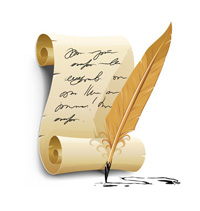 ПроектРоссийская ФедерацияСовет депутатов Трегубовского сельского поселенияЧудовского района Новгородской областиР Е Ш Е Н И Еот   г.     № д. ТрегубовоНа основании  положений   Градостроительного кодекса Российской Федерации, Федерального  закона Российской Федерации от 6 октября 2003 года № 131-ФЗ « Об общих принципах организации местного самоуправления в Российской Федерации», Устава Трегубовского сельского поселения, Решения Думы Чудовского муниципального района № 240 от 25.10.2022 «О передаче осуществления части полномочий органов местного самоуправления Чудовского муниципального района по решению вопроса местного значения», Решением Совета депутатов Трегубовского сельского поселения № 104 от 26.01.2023 года « О принятии к реализации и исполнению части полномочий от органов местного самоуправления Чудовского муниципального района по решению вопроса местного значения, предусмотренного пунктом 20 части 1 статьи 14 Федерального закона от 6 октября 2003 года № 131-ФЗ «Об общих принципах организации местного самоуправления в Российской Федерации»,С учетом  заключения о результатах общественных обсуждений по проекту изменений правил землепользования и застройки муниципального образования Трегубовского сельского поселения Чудовского муниципального района Новгородской области от ____________года Совет депутатов Трегубовского сельского поселения РЕШИЛ:1. Внести  следующие изменения в Правила землепользования и застройки Трегубовского сельского поселения Чудовского муниципального района Новгородской области, утвержденные решением Совета депутатов Трегубовского сельского поселения от 16.10.2020 года № 7 (в редакции от 26.01.2023 г. № 106): пункт 15 части 1 статьи 42 изложить в редакции: «15) Зона сельскохозяйственного использования»;в статье 59 слова «Зона сельскохозяйственных угодий» заменить на слова «Зона сельскохозяйственного использования»;В статье 53 исключить из  основных видов разрешенного использования:             Курортная деятельность 9.2     Санаторная деятельность 9.2.1;В статье 54 исключить из  основных видов разрешенного использования:     Рыбоводство 1.13     Отдых (рекреация) 5.0     Спорт 5.1     Природно-познавательный туризм 5.2     Туристическое обслуживание 5.2.1     Охота и рыбалка 5.3     Поля для гольфа или конных прогулок 5.5     Курортная деятельность 9.2     Санаторная деятельность 9.2.1В статье 54 включить в  основные виды разрешенного использования:     Площадки для занятия спортом 5.1.3 2. Опубликовать настоящее решение в порядке, установленном для официального опубликования муниципальных правовых актов, иной официальной информации, в соответствии с Уставом муниципального образования Трегубовского сельского поселения Чудовского муниципального района Новгородской области и разместить на официальном сайте муниципального образования Трегубовского сельского поселения  https://tregubovskoe-r49.gosweb.gosuslugi.ru3. Опубликовать утвержденные Правила землепользования и застройки  муниципального образования Трегубовского сельского поселения Чудовского муниципального района Новгородской области в порядке, установленном для официального опубликования муниципальных правовых актов, иной официальной информации, в соответствии с Уставом муниципального образования и разместить на официальном сайтеТрегубовского сельского поселения :https://tregubovskoe-r49.gosweb.gosuslugi.ru4. Обеспечить размещение утвержденных «Правил землепользования и застройки муниципального образования Трегубовского сельского поселения Чудовского муниципального района Новгородской области в федеральной государственной информационной системе территориального планирования не позднее десяти дней с даты принятия настоящего решения.          5. Контроль за исполнением настоящего решения возложить на главу администрации муниципального образования Трегубовского сельского поселения Чудовского муниципального района Новгородской областиПроект подготовила и завизировалаведущий специалист                                    И.А. Павлова______________________________Российская   ФедерацияНовгородская область  Чудовский районАдминистрация Трегубовского сельского  поселенияПОСТАНОВЛЕНИЕот  09.11.2023 г.  № 168д. Трегубово О назначении общественных обсуждений     В соответствии с Градостроительным кодексом Российской Федерации, Федеральным законом от 6 октября 2003 года № 131-ФЗ «Об общих принципах организации местного самоуправления в Российской Федерации», Порядком об организации и проведении общественных обсуждений илипубличных слушаний по вопросам градостроительной деятельности в Трегубовском сельском поселенииПОСТАНОВЛЯЮ:1. Назначить общественные обсуждения по проекту Решения Совета Депутатов Трегубовского сельского поселения «О внесении изменений в Правила землепользования и застройки Трегубовского сельского поселения» (далее – проект).2. Общественные обсуждения проводятся с 8 ч. 30 мин.  11 ноября 2023 года до 16.ч. 30 мин.  29 ноября 2023 года с использованием федеральной государственной системы «Единый портал государственных и муниципальных услуг (функций)» (далее - единый портал) в личном кабинете Администрации Трегубовского сельского поселения Чудовского муниципального района в соответствующем разделе платформы обратной связи единого портала (далее - личный кабинет Администрации).3.Замечания и предложения по вынесенному на обсуждение проекту могут быть представлены с использованием единого портала с  8 ч. 30 мин.  18 ноября 2023 года до 16.ч. 30 мин.  28 ноября 2023 года включительно путем направления замечаний и предложений по вынесенному на обсуждение проекту, а также сведений о своих фамилии, имени, отчестве (при наличии), реквизитах основного документа, удостоверяющего личность гражданина, дате рождения и адресе регистрации по месту жительства  в личный кабинет Администрации. 4. Определить, что с проектом решения Совета депутатов Трегубовского сельского поселения «О внесении изменений в Правила землепользования и застройки Трегубовского сельского поселения»  можно ознакомиться в личном кабинете Администрации, на официальном сайте Администрации  Трегубовского сельского поселения Чудовского муниципального района в информационно - телекоммуникационной сети «Интернет», в разделе «Градостроительная деятельность» подраздел  «Общественные обсуждения», а также в официальном бюллетене «МИГ Трегубово».        5. Назначить  Павлову И.А., ведущего специалиста  Администрации Трегубовского сельского поселения, ответственным за организацию проведения общественных обсуждений.        6. Опубликовать постановление с указанным в пункте 1 настоящего постановления проектом, Порядок учета предложений по проекту  внесения изменений в генеральный план Трегубовского сельского поселения, проекту решения Совета Депутатов Трегубовского сельского поселения «О внесении изменений в Правила землепользования и застройки Трегубовского сельского поселения», Порядок участия граждан в обсуждении проекта внесения изменений в Правила землепользования и застройки Трегубовского сельского поселения одновременно в официальном бюллетени Трегубовского сельского поселения «МИГ Трегубово» и разместить на официальном сайте Администрации Трегубовского сельского поселенияв сети  «Интернет».Глава поселения 			С.Б. Алексеев_______________________________Утвержденорешением Совета депутатовмуниципального образованияТрегубовское сельское поселениеЧудовского района Новгородской областиот 10.11.2016 № 71(в редакции от 16.10.2020 № 7)ПРАВИЛА ЗЕМЛЕПОЛЬЗОВАНИЯ И ЗАСТРОЙКИМУНИЦИПАЛЬНОГО ОБРАЗОВАНИЯТРЕГУБОВСКОЕ СЕЛЬСКОЕ ПОСЕЛЕНИЕЧУДОВСКОГО РАЙОНА НОВГОРОДСКОЙ ОБЛАСТИЧАСТЬ I. ПОРЯДОК ПРИМЕНЕНИЯ ПРАВИЛ ЗЕМЛЕПОЛЬЗОВАНИЯ И ЗАСТРОЙКИ И ВНЕСЕНИЯ ИЗМЕНЕНИЙ В УКАЗАННЫЕ ПРАВИЛАГлава 1. Общие положения по применению правилСтатья 1. Предмет правил землепользования и застройки поселения1. Настоящие правила землепользования и застройки Трегубовское сельское поселение Чудовского района Новгородской области (далее – Правила) выполнены в соответствии с Градостроительным кодексом Российской Федерации, Земельным кодексом Российской Федерации, Федеральным законом от 6 октября 2003 года № 131-ФЗ «Об общих принципах организации местного самоуправления в Российской Федерации», иными законами и нормативными правовыми актами Российской Федерации, законами и иными нормативными правовыми актами Новгородской области, Уставом муниципального образования Трегубовское сельское поселение Чудовского района Новгородской области, иными муниципальными правовыми актами муниципального образования Трегубовское сельское поселение Чудовского района Новгородской области, регулирующими отношения по землепользованию и застройке в муниципальном образовании Трегубовское сельское поселение Чудовского района Новгородской области (далее также – Поселение).2. Правила являются документом градостроительного зонирования поселения, устанавливающим территориальные зоны, градостроительные регламенты, порядок применения Правил и внесения в них изменений.3. Правила разработаны в целях:1) создания условий для устойчивого развития территорий муниципального образования, сохранения окружающей среды и объектов культурного наследия;2) создания условий для планировки территорий муниципального образования;3) обеспечения прав и законных интересов физических и юридических лиц, в том числе правообладателей земельных участков и объектов капитального строительства;4) создания условий для привлечения инвестиций, в том числе путем предоставления возможности выбора наиболее эффективных видов разрешенного использования земельных участков и объектов капитального строительства.Статья 2. Назначение и состав Правил1. Настоящие Правила применяются наряду с:техническими регламентами (до их вступления в силу в установленном порядке);нормативными техническими документами в части, не противоречащей Федеральному закону «О техническом регулировании» и Градостроительному кодексу Российской Федерации), принятыми в соответствии с законодательством в целях обеспечения безопасности жизни и здоровья людей, надежности и безопасности объектов капитального строительства, защиты имущества, сохранения окружающей природной среды и объектов культурного наследия;муниципальными нормативными правовыми актами Поселения по вопросам регулирования землепользования и застройки. Указанные акты применяются в части, не противоречащей настоящим Правилам.2. Настоящие Правила состоят трех частей:Часть I. Порядок применения правил землепользования и застройки и внесения изменений в указанные правила.Часть II. Карта градостроительного зонирования.Часть III. Градостроительные регламенты.3. Настоящие Правила обязательны для соблюдения органами государственной власти, органами местного самоуправления, физическими и юридическими лицами, должностными лицами, осуществляющими, регулирующими или контролирующими градостроительную деятельность на территории Поселения.Статья 3. Градостроительные регламенты использования территорий и их применение1. Градостроительным регламентом определяется правовой режим земельных участков, равно как всего, что находится над и под поверхностью земельных участков и используется в процессе их застройки и последующей эксплуатации объектов капитального строительства.2. Порядок использования земель Поселения определяется в соответствии с зонированием его территории, отображенным на картах градостроительного зонирования Поселения, с учетом ограничений в использовании земельных участков, установленных в зонах с особыми условиями использования территорий. 3. Для каждой из территориальных зон, определенных в Правилах, на основании положений статьи 36 Градостроительного кодекса Российской Федерации устанавливается градостроительный регламент.4. В отношении земельных участков и объектов капитального строительства, в территориальных зонах сельскохозяйственного назначения, устанавливают сельскохозяйственные регламенты. 5. Инженерно-технические объекты, сооружения, коммуникации, обеспечивающие реализацию разрешенного использования земельных участков и объектов капитального строительства в границах отдельных земельных участков (электро-, водо-, газоснабжение, водоотведение, телефонизация и т.д.), являются всегда разрешенными при условии их соответствия техническим регламентам (а вплоть до их вступления в установленном порядке в силу – нормативным техническим документам в части, не противоречащей Федеральному закону «О техническом регулировании» и Градостроительному кодексу Российской Федерации).Статья 4. Открытость и доступность информации о землепользовании и застройке1. Настоящие Правила являются общедоступными для всех физических и юридических лиц, а также органов государственной власти и органов местного самоуправления. 2. Настоящие Правила после утверждения, в сроки, установленные частью 3.1 статьи 32 Градостроительного кодекса Российской Федерации, размещаются в федеральной государственной информационной системе территориального планирования с использованием официального сайта в сети «Интернет».3. Настоящие Правила после размещения в ФГИС ТП направляются для размещения в государственной информационной системе обеспечения градостроительной деятельности в органы исполнительной власти субъекта Российской Федерации, органы местного самоуправления муниципальных образований, уполномоченные на ведение государственных информационных систем обеспечения градостроительной деятельности, в сроки, установленные частью 2.1 статьи 57 Градостроительного кодекса Российской Федерации.Статья 5. Общие положения, относящиеся к ранее возникшим правам1. Нормативные правовые акты органов местного самоуправления по вопросам землепользования и застройки, принятые до введения в действие настоящих Правил, применяются в части, не противоречащей настоящим Правилам.2. Разрешения на строительство, выданные физическим и юридическим лицам до введения в действие настоящих Правил, являются действительными.3. Использование земельных участков и объектов капитального строительства, которые не соответствуют настоящим Правилам в части видов использования, установленных градостроительным регламентом, определяется в соответствии с частями 8 – 10 статьи 36 Градостроительного кодекса Российской Федерации.Статья 6. Использование земельных участков и строительные изменения объектов капитального строительства, не соответствующих Правилам1. Земельные участки и объекты капитального строительства, не соответствующие настоящим Правилам, в том числе после внесения в них изменений, могут использоваться без установления срока их приведения в соответствие с настоящими Правилами, за исключением случаев, установленных федеральным законодательством и настоящими Правилами.Исключение составляют несоответствующие одновременно и настоящим Правилам, и техническим регламентам (а вплоть до их вступления в установленном порядке в силу – нормативным техническим документам в части, не противоречащей Федеральному закону «О техническом регулировании» и Градостроительному кодексу Российской Федерации) объекты капитального строительства, существование и использование которых опасно для жизни и здоровья людей, для окружающей среды, объектов культурного наследия. Применительно к этим объектам в соответствии с федеральными законами может быть наложен запрет на продолжение их использования.2. Все изменения не соответствующих настоящим Правилам объектов капитального строительства, осуществляемые путем изменения видов и интенсивности их использования, строительных параметров, могут производиться только в направлении приведения их в соответствие с настоящими Правилами.Изменение одного вида разрешенного использования земельных участков и объектов капитального строительства на другой вид такого использования осуществляется в соответствии с градостроительным регламентом при условии соблюдения требований технических регламентов.Глава 2. Положения о регулировании землепользования и застройки органами местного самоуправления Статья 7. Общие положения о правах физических и юридических лицах, осуществляющих землепользование и застройку на территории ПоселенияВ соответствии с действующим законодательством, настоящие Правила, а также иные нормативные правовые акты органов местного самоуправления, регулируют действия физических и юридических лиц, в отношении:участия в торгах (конкурсах, аукционах) по предоставлению прав собственности или аренды на земельные участки;подготовки проектной документации на строительство, реконструкцию объектов капитального строительства;иных не запрещенных действий в отношении земельных участков и объектов капитального строительства.Статья 8. Комиссия по землепользованию и застройке Поселения1. Комиссия по землепользованию и застройке Поселения (далее – Комиссия) является постоянно действующим, консультативным, коллегиальным совещательным органом при главе администрации Поселения, которая формируется для реализации настоящих Правил.2. Комиссия формируется на основании решения главы администрации Поселения и осуществляет свою деятельность в соответствии с настоящими Правилами, Положением о Комиссии, иными актами, утверждаемыми главой администрации Поселения, а также в соответствии с утвержденным Комиссией регламентом деятельности.3. Комиссия может выступать организатором общественных обсуждений или публичных слушаний при их проведении, в порядке и случаях, установленных нормативным правовым актом представительного органа муниципального образования.Статья 9. Полномочия органов местного самоуправления, регулирующих землепользование и застройку в части подготовки и применения настоящих ПравилПолномочия органов местного самоуправления, регулирующих землепользование и застройку в части подготовки и применения настоящих Правил, определяются действующим законодательством о градостроительной деятельности.Статья 10. Обеспечение социальной защиты инвалидов при осуществлении деятельности по землепользованию и застройкеПри осуществлении деятельности по землепользованию и застройке в Поселении, меры, обеспечивающие инвалидам условия для преодоления, замещения (компенсации) ограничений жизнедеятельности и направленных на создание им равных с другими гражданами возможностей участия в жизни общества выполняются с соблюдением требований, установленных действующим законодательством.Глава 3. Положения об изменении видов разрешенного использования земельных участков и объектов капитального строительства физическими и юридическими лицамиСтатья 11. Изменение одного вида разрешенного использования на другой вид разрешенного использования земельных участков и других объектов недвижимости 1. Изменение одного вида разрешенного использования земельных участков и объектов капитального строительства на другой вид такого использования осуществляется в соответствии с градостроительным регламентом при условии соблюдения требований технических регламентов.2. Основные и вспомогательные виды разрешенного использования земельных участков и объектов капитального строительства правообладателями земельных участков и объектов капитального строительства, за исключением органов государственной власти, органов местного самоуправления, государственных и муниципальных учреждений, государственных и муниципальных унитарных предприятий, выбираются самостоятельно без дополнительных разрешений и согласования.3. В случае, если изменение одного вида на другой вид разрешенного использования земельных участков и иных объектов недвижимости связано с необходимостью подготовки проектной документации и получением разрешения на строительство применяется порядок, установленный в настоящих Правилах.4. В случае если правообладатель земельного участка и (или) объекта капитального строительства запрашивает изменение основного вида разрешенного использования на условно разрешенный вид использования, применяется порядок предоставления разрешения на условно разрешенный вид использования земельного участка и (или) объекта капитального строительства в соответствии со статьей 39 Градостроительного кодекса Российской Федерации и в соответствии с положениями настоящих Правил.5. Решения об изменении одного вида разрешенного использования на другой вид такого использования земельных участков и объектов капитального строительства, расположенных в границах территорий, на которые действие градостроительных регламентов не распространяется или для которых градостроительные регламенты не устанавливаются, принимаются в соответствии с федеральными законами.Статья 12. Порядок предоставления разрешения на условно разрешенный вид использования земельного участка или объекта капитального строительства1. Физическое или юридическое лицо, заинтересованное в предоставлении разрешения на условно разрешенный вид использования земельного участка или объекта капитального строительства (далее - разрешение на условно разрешенный вид использования), направляет заявление о предоставлении разрешения на условно разрешенный вид использования в Комиссию.Заявление о предоставлении разрешения на условно разрешенный вид использования может быть направлено в форме электронного документа, подписанного электронной подписью в соответствии с требованиями Федерального закона от 6 апреля 2011 года № 63-ФЗ «Об электронной подписи».2. Одновременно с заявлением предоставляется следующая информация: 1) сведения о заявителе;2) адрес расположения земельного участка, объекта капитального строительства;3) схема планируемой застройки земельного участка с указанием мест расположения существующих и намечаемых построек и описанием их характеристик (общая площадь, количество этажей, места парковки автомобилей и т.д.);4) эскизный проект строительства, реконструкции объекта капитального строительства (при наличии), который предлагается реализовать в случае представления разрешения на условно разрешенный вид использования;5) материалы по обоснованию, в том числе информацию о планируемых объемах инженерных ресурсов, необходимых для функционирования объекта (количество жителей, численность работающих, грузооборот, потребность в подъездных железнодорожных путях, энергообеспечение, водоснабжение и т.д.; потребность в парковочных местах; технические условия, предоставленные уполномоченными организациями, подтверждающие возможность получения инженерных ресурсов в полном объеме), о предполагаемом уровне воздействия на окружающую среду (объем и характер выбросов в атмосферу, количество отходов производства и степень их вредности), о планируемом количестве посетителей и о потребности в местах парковки автомобилей.К заявлению прилагается кадастровый план земельного участка, правоустанавливающие документы на земельный участок и (или) объект недвижимости.3. Расходы, связанные с организацией и проведением общественных обсуждений или публичных слушаний по проекту решения о предоставлении разрешения на условно разрешенный вид использования, в соответствии с частью 10 статьи 39 Градостроительного кодекса Российской Федерации, несет физическое или юридическое лицо, заинтересованное в предоставлении такого разрешения4. Разрешение на условно разрешенный вид использования предоставляется с учетом недопущения причинения ущерба смежным землепользователям и, как следствие, снижения стоимости соседних объектов недвижимости.При предоставлении разрешения на условно разрешенный вид использования земельного участка предельные (минимальные и (или) максимальные) размеры земельных участков и предельные параметры разрешенного строительства, реконструкции объектов капитального строительства устанавливаются исходя из установленных предельных параметров территориальной зоны, в которой испрашиваемый условно разрешенный вид использования отнесен к основным видам разрешенного использования с установлением ограничений по объемам разрешенного строительства, реконструкции объектов капитального строительства.Статья 13. Порядок предоставления разрешения на отклонение от предельных параметров разрешенного строительства, реконструкции объектов капитального строительства1. Правообладатели земельных участков, имеющих размеры меньше установленных градостроительным регламентом минимальных размеров земельных участков либо конфигурация, инженерно-геологические или иные характеристики, которых неблагоприятны для застройки, вправе обратиться за разрешением на отклонение от предельных параметров разрешенного строительства, реконструкции объектов капитального строительства.Правообладатели земельных участков вправе обратиться за разрешениями на отклонение от предельных параметров разрешенного строительства, реконструкции объектов капитального строительства, если такое отклонение необходимо в целях однократного изменения одного или нескольких предельных параметров разрешенного строительства, реконструкции объектов капитального строительства, установленных градостроительным регламентом для конкретной территориальной зоны, не более чем на десять процентов.2. Заявление о предоставлении разрешения на отклонение от предельных параметров разрешенного строительства, реконструкции направляется в Комиссию должно содержать обоснования отклонения от предельных параметров разрешенного строительства, реконструкции.Заявление о предоставлении разрешения на отклонение от предельных параметров разрешенного строительства, реконструкции объектов капитального строительства может быть направлено в форме электронного документа, подписанного электронной подписью. Алексеев В. Г.3. Вопрос о предоставлении разрешения на отклонение от предельных параметров разрешенного строительства, реконструкции подлежит обсуждению на общественных обсуждениях или публичных слушаниях. 4. На основании рекомендаций Комиссии, глава администрации Поселения в течение семи дней со дня поступления рекомендаций принимает решение о предоставлении разрешения на отклонение от предельных параметров разрешенного строительства, реконструкции объектов капитального строительства или об отказе в предоставлении такого разрешения. Указанное решение подлежит опубликованию в порядке, установленном для официального опубликования муниципальных правовых актов, иной официальной информации.5. Расходы, связанные с организацией и проведением общественных обсуждений или публичных слушаний по вопросу предоставления разрешения на отклонение от предельных параметров разрешенного строительства, реконструкции объектов капитального строительства, несет физическое или юридическое лицо, заинтересованное в предоставлении такого разрешения. Глава 4. Положения о подготовке документации по планировке территории органами местного самоуправленияСтатья 14. Планировка территории как способ градостроительной подготовки территорий и земельных участков1. Содержание и порядок разработки и утверждения документации по планировке территории определяется Градостроительным кодексом Российской Федерации, законодательством о градостроительной деятельности субъекта Российской Федерации, настоящими Правилами, иными нормативными правовыми актами Поселения.2. Решение о подготовке документации по планировке территории принимается в соответствии с Градостроительным кодексом Российской Федерации.3. Проекты планировки и проекты межевания могут содержать в своем составе предложения по изменению (конкретизации, уточнению) положений настоящих Правил в части границ территориальных зон и подзон, расположенных в границах проектирования, и содержания градостроительных регламентов.Статья 15. Порядок подготовки документации по планировке территории, разрабатываемой на основании решений органов местного самоуправленияПорядок подготовки документации по планировке территории, разрабатываемой на основании решений органов местного самоуправления, порядок принятия решения об утверждении документации по планировке территории для размещения объектов, указанных в частях 4, 4.1 и 5 – 5.2 статьи 45 Градостроительного кодекса Российской Федерации, подготовленной, в том числе, лицами, указанными в пунктах 3 и 4 части 1.1 статьи 45 Градостроительного кодекса Российской Федерации, устанавливаются Градостроительным кодексом Российской Федерации и нормативными правовыми актами органов местного самоуправления Поселения.Глава 5. Положения о проведении общественных обсуждений или публичных слушаний по вопросам землепользования и застройкиСтатья 16. Общие положения об организации и проведении общественных обсуждений или публичных слушаний по вопросам землепользования и застройки1. В целях соблюдения права человека на благоприятные условия жизнедеятельности, прав и законных интересов правообладателей земельных участков и объектов капитального строительства по проектам правил землепользования и застройки, проектам, предусматривающим внесение изменений в утвержденные правила землепользования и застройки, проектам решений о предоставлении разрешения на условно разрешенный вид использования земельного участка или объекта капитального строительства, проектам решений о предоставлении разрешения на отклонение от предельных параметров разрешенного строительства, реконструкции объектов капитального строительства в соответствии с уставом муниципального образования и (или) нормативным правовым актом представительного органа муниципального образования и с учетом положений статьи 5.1 Градостроительного кодекса Российской Федерации проводятся общественные обсуждения или публичные слушания, за исключением случаев, предусмотренных Градостроительным кодексом Российской Федерации и другими федеральными законами.2. Участниками общественных обсуждений или публичных слушаний по проектам правил землепользования и застройки, проектам, предусматривающим внесение изменений в утвержденные правила землепользования и застройки, являются граждане, постоянно проживающие на территории, в отношении которой подготовлены данные проекты, правообладатели находящихся в границах этой территории земельных участков и (или) расположенных на них объектов капитального строительства, а также правообладатели помещений, являющихся частью указанных объектов капитального строительства.3. Участниками общественных обсуждений или публичных слушаний по проектам решений о предоставлении разрешения на условно разрешенный вид использования земельного участка или объекта капитального строительства, проектам решений о предоставлении разрешения на отклонение от предельных параметров разрешенного строительства, реконструкции объектов капитального строительства являются граждане, постоянно проживающие в пределах территориальной зоны, в границах которой расположен земельный участок или объект капитального строительства, в отношении которых подготовлены данные проекты, правообладатели находящихся в границах этой территориальной зоны земельных участков и (или) расположенных на них объектов капитального строительства, граждане, постоянно проживающие в границах земельных участков, прилегающих к земельному участку, в отношении которого подготовлены данные проекты, правообладатели таких земельных участков или расположенных на них объектов капитального строительства, правообладатели помещений, являющихся частью объекта капитального строительства, в отношении которого подготовлены данные проекты, а в случае, предусмотренном частью 3 статьи 39 Градостроительного кодекса Российской Федерации, также правообладатели земельных участков и объектов капитального строительства, подверженных риску негативного воздействия на окружающую среду в результате реализации данных проектов.4. Организатором общественных обсуждений или публичных слушаний обеспечивается равный доступ к проекту, подлежащему рассмотрению на общественных обсуждениях или публичных слушаниях, всех участников общественных обсуждений или публичных слушаний (в том числе путем предоставления при проведении общественных обсуждений доступа к официальному сайту, информационным системам в многофункциональных центрах предоставления государственных и муниципальных услуг и (или) помещениях органов государственной власти субъектов Российской Федерации, органов местного самоуправления, подведомственных им организаций).5. Обработка персональных данных участников общественных обсуждений или публичных слушаний осуществляется с учетом требований, установленных Федеральным законом от 27 июля 2006 года № 152-ФЗ «О персональных данных».Статья 17. Процедура проведения общественных обсуждений и публичных слушаний1. Процедура проведения общественных обсуждений состоит из следующих этапов:1) оповещение о начале общественных обсуждений;2) размещение проекта, подлежащего рассмотрению на общественных обсуждениях, и информационных материалов к нему на официальном сайте уполномоченного органа местного самоуправления в информационно-телекоммуникационной сети «Интернет» (далее в настоящей статье – официальный сайт) и (или) в государственной или муниципальной информационной системе, обеспечивающей проведение общественных обсуждений с использованием информационно-телекоммуникационной сети «Интернет» (далее также – сеть «Интернет»), либо на региональном портале государственных и муниципальных услуг (далее в настоящей статье – информационные системы) и открытие экспозиции или экспозиций такого проекта;3) проведение экспозиции или экспозиций проекта, подлежащего рассмотрению на общественных обсуждениях;4) подготовка и оформление протокола общественных обсуждений;5) подготовка и опубликование заключения о результатах общественных обсуждений.2. Процедура проведения публичных слушаний состоит из следующих этапов:1) оповещение о начале публичных слушаний;2) размещение проекта, подлежащего рассмотрению на публичных слушаниях, и информационных материалов к нему на официальном сайте и открытие экспозиции или экспозиций такого проекта;3) проведение экспозиции или экспозиций проекта, подлежащего рассмотрению на публичных слушаниях;4) проведение собрания или собраний участников публичных слушаний;5) подготовка и оформление протокола публичных слушаний;6) подготовка и опубликование заключения о результатах публичных слушаний.3. Оповещение о начале общественных обсуждений или публичных слушаний осуществляется с учетом требований частей 7, 8 статьи 5.1 Градостроительного кодекса Российской Федерации.Статья 18. Порядок внесения предложений и замечаний по проектам, подлежащим рассмотрению на общественных обсуждениях или публичных слушаниях1. В период размещения, в соответствии с пунктом 2 части 4 и пунктом 2 части 5 статьи 5.1 Градостроительного кодекса Российской Федерации проекта, подлежащего рассмотрению на общественных обсуждениях или публичных слушаниях, и информационных материалов к нему и проведения экспозиции или экспозиций такого проекта, участники общественных обсуждений или публичных слушаний, прошедшие идентификацию в соответствии с частью 12 статьи 5.1 Градостроительного кодекса Российской Федерации, имеют право вносить предложения и замечания, касающиеся такого проекта:1) посредством официального сайта или информационных систем (в случае проведения общественных обсуждений);2) в письменной или устной форме в ходе проведения собрания или собраний участников публичных слушаний (в случае проведения публичных слушаний);3) в письменной форме в адрес организатора общественных обсуждений или публичных слушаний;4) посредством записи в книге (журнале) учета посетителей экспозиции проекта, подлежащего рассмотрению на общественных обсуждениях или публичных слушаниях.2. Предложения и замечания, внесенные в соответствии с частью 1 настоящей статьи, подлежат регистрации, а также обязательному рассмотрению организатором общественных обсуждений или публичных слушаний, за исключением случая, предусмотренного частью 15 статьи 5.1 Градостроительного кодекса Российской Федерации.3. Предложения и замечания, внесенные в соответствии с частью 1 настоящей статьи, не рассматриваются в случае выявления факта представления недостоверных сведений участником общественных обсуждений или публичных слушаний.4. Участник общественных обсуждений или публичных слушаний, который внес предложения и замечания, касающиеся проекта, рассмотренного на общественных обсуждениях или публичных слушаниях, имеет право получить выписку из протокола общественных обсуждений или публичных слушаний, содержащую внесенные этим участником предложения и замечания.Статья 19. Порядок оформления протокола общественных обсуждений или публичных слушаний1. Организатор общественных обсуждений или публичных слушаний подготавливает и оформляет протокол общественных обсуждений или публичных слушаний, в котором указываются:1) дата оформления протокола общественных обсуждений или публичных слушаний;2) информация об организаторе общественных обсуждений или публичных слушаний;3) информация, содержащаяся в опубликованном оповещении о начале общественных обсуждений или публичных слушаний, дата и источник его опубликования;4) информация о сроке, в течение которого принимались предложения и замечания участников общественных обсуждений или публичных слушаний, о территории, в пределах которой проводятся общественные обсуждения или публичные слушания;5) все предложения и замечания участников общественных обсуждений или публичных слушаний с разделением на предложения и замечания граждан, являющихся участниками и постоянно проживающих на территории, в пределах которой проводятся общественные обсуждения или публичные слушания, и, предложения и замечания иных участников.2. К протоколу общественных обсуждений или публичных слушаний прилагается перечень принявших участие в рассмотрении проекта участников общественных обсуждений или публичных слушаний, включающий в себя сведения об участниках (фамилию, имя, отчество (при наличии), дату рождения, адрес места жительства (регистрации) – для физических лиц; наименование, основной государственный регистрационный номер, место нахождения и адрес – для юридических лиц).Статья 20. Порядок оформления заключения о результатах общественных обсуждений или публичных слушаний1. На основании протокола общественных обсуждений или публичных слушаний, организатор осуществляет подготовку заключения о результатах общественных обсуждений или публичных слушаний.2. В заключении о результатах общественных обсуждений или публичных слушаний должны быть указаны:1) дата оформления заключения о результатах общественных обсуждений или публичных слушаний;2) наименование проекта, рассмотренного на общественных обсуждениях или публичных слушаниях, сведения о количестве участников, которые приняли участие в общественных обсуждениях или публичных слушаниях;3) реквизиты протокола общественных обсуждений или публичных слушаний, на основании которого подготовлено заключение;4) содержание внесенных предложений и замечаний участников общественных обсуждений или публичных слушаний с разделением на предложения и замечания граждан, являющихся участниками и постоянно проживающих на территории, в пределах которой проводятся общественные обсуждения или публичные слушания, и предложения и замечания иных участников. В случае внесения несколькими участниками одинаковых предложений и замечаний допускается обобщение таких предложений и замечаний;5) аргументированные рекомендации организатора общественных обсуждений или публичных слушаний о целесообразности или нецелесообразности учета внесенных участниками предложений и замечаний и выводы по результатам общественных обсуждений или публичных слушаний.3. Заключение о результатах общественных обсуждений или публичных слушаний подлежит опубликованию в порядке, установленном для официального опубликования муниципальных правовых актов, иной официальной информации, и размещается на официальном сайте и (или) в информационных системах.Статья 21. Срок проведения общественных обсуждений или публичных слушаний по вопросам градостроительной деятельностиСрок проведения общественных обсуждений или публичных слушаний по вопросам градостроительной деятельности определяется уставом муниципального образования и (или) нормативным правовым актом представительного органа муниципального образования на основании части 24 статьи 5.1 Градостроительного кодекса Российской Федерации.Статья 22. Организатор общественных обсуждений или публичных слушаний1. Организатор общественных обсуждений или публичных слушаний определяется Уставом муниципального образования и (или) нормативным правовым актом представительного органа муниципального образования на основании части 24 статьи 5.1 Градостроительного кодекса Российской Федерации.2. Комиссия по землепользованию и застройке (далее – Комиссия) может выступать организатором общественных обсуждений или публичных слушаний при их проведении.Статья 23. Финансирование мероприятий по организации и проведению общественных обсуждений или публичных слушаний1. Финансирование мероприятий по организации и проведению общественных обсуждений или публичных слушаний осуществляется:1) за счет средств физических и (или) юридических лиц, заинтересованных в предоставлении разрешения на условно разрешенный вид использования земельного участка или объекта капитального строительства – при проведении общественных обсуждений или публичных слушаний по вопросу предоставления данного разрешения;2) за счет средств физических и (или) юридических лиц, заинтересованных в предоставлении разрешения на отклонение от предельных норм разрешенного строительства, реконструкции объектов капитального строительства – при проведении общественных обсуждений или публичных слушаний по вопросу предоставления данного разрешения;3) за счет средств физических и (или) юридических лиц, заинтересованных в изменении градостроительных регламентов и (или) границ территориальных зон – при проведении общественных обсуждений или публичных слушаний по вопросу изменения градостроительных регламентов и (или) границ территориальных зон;4) за счет средств бюджета поселения – при проведении общественных обсуждений или публичных слушаний по вопросам градостроительной деятельности, проводимых по инициативе администрации Поселения.2. Мероприятия, финансирование которых осуществляется в соответствии с пунктом 1 настоящей статьи, включают в себя:1) подготовку материалов по обоснованию, проектов внесения изменений и информационных материалов к нему, демонстрационных материалов проекта;2) оповещение жителей поселения и иных заинтересованных лиц по вопросам общественных обсуждений или публичных слушаний и путем направления письменных извещений об их проведении в случаях, предусмотренных настоящей главой Правил, оплату расходов на официальное опубликование;3) заключение договоров аренды помещений, необходимых для организации и проведения общественных обсуждений или публичных слушаний, оплату коммунальных услуг, услуг местной телефонной связи;4) организацию выставок, экспозиций демонстрационных материалов проекта, подлежащего рассмотрению на общественных обсуждениях или публичных слушаниях;5) консультирование посетителей экспозиции разработчиком проекта, подлежащего рассмотрению на общественных обсуждениях или публичных слушаниях;6) обеспечение доступа к проекту, подлежащему рассмотрению на общественных обсуждениях или публичных слушаниях, и информационных материалов к нему путем размещения на официальном сайте и (или) в информационных системах (в случае проведения общественных обсуждений).Глава 6. Положения о внесении изменений в ПравилаСтатья 24. Основания для внесения изменений в ПравилаОснования для рассмотрения главой администрации Поселения вопроса о внесении изменений в Правила устанавливаются Градостроительным кодексом Российской Федерации.Статья 25. Порядок рассмотрения предложений и инициатив по внесению изменений в Правила1. Рассмотрение предложений о внесении изменений в Правила производится Комиссией в течение тридцати дней со дня их внесения.2. По результатам рассмотрения предложения по внесению изменений в Правила Комиссией принимается заключение, содержащее одну из следующих рекомендаций:1) о принятии предложения по внесению изменений в Правила и о внесении соответствующих изменений в Правила;2) об отклонении предложения по внесению изменений в Правила, с указанием причин отклонения.3. Комиссия направляет заключение, предусмотренное пунктом 2 настоящей статьи, главе администрации Поселения, который в течение тридцати дней со дня получения такого заключения с учетом рекомендаций, содержащихся в заключении комиссии, издает постановление администрации Поселения о подготовке проекта о внесении изменений в Правила или об отклонении предложения о внесении изменений в Правила, с указанием причин отклонения.4. В постановлении главы администрации Поселения о подготовке проекта изменений в Правила устанавливаются:1) порядок и сроки проведения работ по подготовке проекта изменений в Правила;2) порядок направления в Комиссию предложений заинтересованных лиц по подготовке проекта изменений в Правила;3) иные положения, касающиеся организации указанных работ.5. Глава администрации Поселения не позднее десяти дней со дня издания постановления администрации Поселения о подготовке проекта изменений в Правила обеспечивает опубликование указанного постановления в порядке, установленном Уставом поселения для официального опубликования муниципальных правовых актов, и размещение на официальном сайте поселения в сети Интернет.6. Извещение администрации Поселения о подготовке изменений в Правила или об отклонении предложения о внесении изменений в Правила направляется администрацией Поселения заявителю не позднее тридцати дней со дня получения главой администрации Поселения заключения комиссии, предусмотренного пунктом 2 настоящей статьи.Статья 26. Подготовка и принятие проекта решения о внесении изменений в Правила1. В целях осуществления работ по подготовке проекта изменений в Правила, администрация Поселения вправе заключать муниципальные контракты по итогам размещения заказа, в соответствии с законодательством Российской Федерации.2. В случае заключения муниципального контракта по подготовке проекта изменений в Правила, Комиссия:1) осуществляет контроль за подготовкой проекта изменений в Правила;2) рассматривает, анализирует и обобщает направленные в Комиссию предложения заинтересованных лиц по подготовке проекта изменений в Правила, в целях внесения их исполнителю по муниципальному контракту;3) подготавливает предложения и замечания по проекту изменений в Правила.3. Администрация Поселения осуществляет проверку проекта изменений в Правила, представленного Комиссией, на соответствие требованиям технических регламентов и документам территориального планирования.4. По результатам указанной в пункте 3 настоящей статьи проверки, администрация Поселения направляет проект изменений в Правила главе поселения или возвращает в Комиссию на доработку, в случае обнаружения его несоответствия требованиям и документам, указанным в пункте 3 настоящей статьи.5. Глава Поселения издает постановление о проведении публичных слушаний по вопросу изменений в Правила в срок не позднее чем через десять дней со дня получения такого проекта о внесении изменений в Правила.6. После завершения публичных слушаний по вопросу изменений в Правила, Комиссия с учетом результатов публичных слушаний обеспечивает внесение изменений в Правила и представляет данные Правила главе Поселения. Обязательными приложениями к проекту изменений в Правила являются протоколы публичных слушаний и заключение о результатах публичных слушаний.7. Глава администрации Поселения, в течение десяти дней после представления ему проекта изменений в Правила, и, указанных в пункте 6 настоящей статьи обязательных приложений, должен принять решение о направлении указанного проекта в соответствующий представительный орган местного самоуправления или об отклонении проекта правил землепользования и застройки и о направлении его на доработку с указанием даты его повторного представления.Статья 27. Действие Правил по отношению к генеральному плану Поселения, иным документам территориального планирования и документации по планировке территории1. Принятие генерального плана Поселения, внесение изменений в генеральный план Поселения (его корректировка), утверждение документов территориального планирования Российской Федерации, субъекта Российской Федерации применительно к территории Поселения, схемы территориального планирования муниципального района, внесение изменений в такие документы, изменения в ранее утвержденную главой администрации Поселения документацию по планировке территории, утверждение документации по планировке территории, а также утверждение и изменение иной документации по планировке территории не влечет немедленного изменения настоящих Правил.Настоящие Правила могут быть изменены в установленном порядке с учетом документов территориального планирования, документации по планировке территории, внесения изменений в такую документацию.2. После введения в действие настоящих Правил уполномоченные органы местного самоуправления по представлению заключения Комиссии вправе принимать решения:- о подготовке предложений по внесению изменений в генеральный план Поселения с учетом настоящих Правил;- о приведении в соответствие с настоящими Правилами ранее утвержденной и нереализованной документации по планировке территории, в том числе в части установленных настоящими Правилами регламентов использования территорий;- о подготовке документации по планировке территории, которая после утверждения в установленном порядке может использоваться как основание для подготовки предложений о внесении изменений в настоящие Правила в части уточнения, изменения границ территориальных зон, состава территориальных зон, списков разрешенного использования земельных участков и объектов капитального строительства, состава и значений показателей предельных размеров земельных участков и предельных параметров разрешенного строительства к соответствующим территориальным зонам.Глава 7. Положения об установлении, изменении, фиксации границ земель публичного использования, их использованияСтатья 28. Общие положения о землях публичного использования1. К землям публичного использования относятся земли, которыми беспрепятственно пользуется неограниченный круг лиц (территории зеленых насаждений общего пользования, улиц, площадей, зон отдыха, для прохода, проезда, технических коридоров обслуживания сетей и объектов инженерно-технического обеспечения и пр.), устанавливаются в документации по планировке территории и отображаются в виде границ зон действия публичных сервитутов, иными графическими методами.2. Границы земель публичного использования определяются и изменяются в случаях и в порядке, определенных в настоящих Правилах.Не допускается осуществлять планировку застроенной территории (включая действия по определению границ земельных участков, на которых расположены объекты капитального строительства, границ свободных от прав третьих лиц земельных участков для предоставления физическим и юридическим лицам, предпринимателям для строительства) без учета границ фактически существующих земель публичного использования, а также без подготовки предложений в администрацию Поселения об установлении или изменении границ земель публичного использования (публичного сервитута).3. Правообладатели земельных участков освобождаются от уплаты земельного налога в отношении части земельного участка, для которой постановлением администрации Поселения установлен публичный сервитут, в соответствии с законодательством.Статья 29. Установление и изменение границ земель публичного использования1. Установление и изменение границ земель публичного использования осуществляется путем подготовки документации по планировке территории в случаях, если:1) красные линии на подлежащих освоению территориях устанавливаются впервые и образуют границы ранее не существовавших территорий общего пользования и одновременно с ними - границы элементов планировочной структуры;2) изменяются красные линии без установления и (или) изменения границ зон действия публичных сервитутов;3) изменяются красные линии с установлением и (или) изменением границ зон действия публичных сервитутов;4) не изменяются красные линии, но устанавливаются, изменяются границы зон действия публичных сервитутов.2. При установлении и изменении границ земель публичного использования на подлежащих освоению и на застроенных территориях предметом публичных слушаний и утверждения документации по планировке территории являются вопросы:1) наличия и достаточности территорий общего пользования, выделяемых и изменяемых посредством красных линий;2) изменения красных линий и последствия такого изменения;3) устанавливаемые, изменяемые границы зон действия публичных сервитутов;4) границы зон планируемого размещения объектов капитального строительства (в т.ч. для государственных и муниципальных нужд) в пределах элементов планировочной структуры;5) границы земельных участков в пределах элементов планировочной структуры, в том числе границы земельных участков, на которых расположены многоквартирные дома.Статья 30. Использование территорий общего пользования и земельных участков, применительно к которым не устанавливаются градостроительные регламенты1. Регламент использования территорий не устанавливается для земель лесного фонда, земель водного фонда, земель особо охраняемых природных территорий, земельных участков, расположенных в границах особых экономических зон.2. Использование земельных участков, применительно к которым не устанавливаются градостроительные регламенты, определяется их назначением в соответствии с законодательством.Порядок использования и охраны земель лесного фонда регулируется Лесным кодексом Российской Федерации и лесным законодательством.Порядок использования и охраны земель водного фонда определяется Земельным кодексом Российской Федерации и водным законодательством.Порядок использования и охраны земель особо охраняемых природных территорий регулируется Земельным кодексом Российской Федерации и законодательством об особо охраняемых природных территориях3. Земельные участки, в отношении которых не устанавливаются градостроительные регламенты, подлежат отображению на карте территориального зонирования Поселения.Глава 8. Положения о резервировании земель, об изъятии земельных участков для государственных или муниципальных нужд, установлении публичных сервитутовСтатья 31. Градостроительные основания изъятия земельных участков и объектов капитального строительства для государственных или муниципальных нужд1. Порядок изъятия, в том числе путем выкупа земельных участков и объектов капитального строительства для государственных или муниципальных нужд, определяется гражданским и земельным законодательством.Градостроительные основания для принятия решений об изъятии, в том числе путем выкупа земельных участков и объектов капитального строительства для государственных или муниципальных нужд, устанавливаются Градостроительным кодексом Российской Федерации.2. Градостроительными основаниями для принятия решений об изъятии, в том числе путем выкупа земельных участков и объектов капитального строительства для государственных или муниципальных нужд, являются утвержденные в установленном порядке документы территориального планирования и документация по планировке территории.3. По результатам принятия решений уполномоченными органами об изъятии земельных участков для государственных нужд и муниципальных нужд, администрация Поселения, при необходимости, готовит проекты решений о внесении изменений в настоящие Правила, а также в документацию по планировке территории.Статья 32. Градостроительные основания резервирования земель для государственных или муниципальных нуждПорядок резервирования земель для государственных или муниципальных нужд определяется земельным законодательством.Градостроительные основания для принятия решений о резервировании земель для государственных или муниципальных нужд устанавливаются Градостроительным кодексом Российской Федерации.Статья 33. Установление публичных сервитутов1. Глава администрации Поселения вправе принимать правовые акты об установлении применительно к земельным участкам и объектам капитального строительства, принадлежащим физическим или юридическим лицам, предпринимателям, публичных сервитутов, связанных с обеспечением общественных нужд – проезда, прохода через земельный участок, установки и эксплуатации объектов и коммуникаций инженерно-технического обеспечения (линий электросвязи, водо- и газопроводов, канализации и т.д.), охраны природных объектов, объектов культурного наследия, иных общественных нужд, которые не могут быть обеспечены иначе, как только путем установления публичных сервитутов.2. Границы зон действия публичных сервитутов отображаются в проектах межевания территории и указываются в документах государственного кадастрового учета земельных участков и объектов капитального строительства.Глава 9. Положения о строительных изменениях объектов капитального строительстваСтатья 34. Право на строительные изменения объектов капитального строительства и основания для его реализации1. Право на строительные изменения недвижимости может быть реализовано при наличии разрешения на строительство, предоставляемого в порядке, предусмотренном статьей 51 Градостроительного кодекса Российской Федерации. Исключения составляют случаи, указанные в пункте 3 настоящей статьи.2. Строительные изменения недвижимости подразделяются на изменения, для которых:не требуется разрешения на строительство;требуется разрешение на строительство.3. Выдача разрешения на строительство не требуется в случаях, предусмотренных статьей 51 Градостроительного кодекса Российской Федерации, законодательством Российской Федерации. Законодательством Новгородской области может быть установлен дополнительный перечень случаев и объектов, для которых не требуется получения разрешения на строительство.Статья 35. Выдача разрешений на строительство1. До начала строительства, реконструкции застройщик обязан получить разрешение на строительство, за исключением случаев, предусмотренных Градостроительным кодексом Российской Федерации.2. Выдача разрешений на строительство, в то числе проведение экспертизы проектной документации, производится в соответствии со статьями 49 – 51 Градостроительного кодекса Российской Федерации.Статья 36. Строительство, реконструкция, капитальный ремонт объекта капитального строительства1. Лицами, осуществляющими строительство, могут являться застройщик либо привлекаемое застройщиком или заказчиком на основании договора физическое или юридическое лицо, предприниматель, соответствующие требованиям законодательства Российской Федерации, предъявляемым к лицам, осуществляющим строительство.2. Осуществление строительства, реконструкции, капитального ремонта объекта капитального строительства регулируется статьей 52 Градостроительного кодекса Российской Федерации.3. При необходимости прекращения работ или их приостановления более чем на шесть месяцев, застройщик обязан обеспечить консервацию объекта (приведение объекта и территории в состояние, обеспечивающее прочность, устойчивость и сохранность конструкций, оборудования и материалов, а также безопасность объекта и строительной площадки для населения и окружающей среды), в соответствии с правилами проведения консервации объекта капитального строительства, утвержденными постановлением Правительства Российской Федерации.4. Государственный строительный надзор и строительный контроль осуществляются в соответствии с федеральным законодательством.Статья 37. Выдача разрешения на ввод объекта в эксплуатацию1. После подписания акта приемки, застройщик или уполномоченное лицо обязан получить разрешение на ввод объекта в эксплуатацию, которое выдается в соответствии со статьей 55 Градостроительного кодекса Российской Федерации.2. Разрешение на ввод объекта в эксплуатацию является основанием для постановки на государственный учет оконченного строительством объекта капитального строительства, внесения изменений в документы государственного учета объекта капитального строительства.3. Запрещается эксплуатация объекта капитального строительства без разрешения на ввод его в эксплуатацию, за исключением случаев, если для осуществления строительства, реконструкции, капитального ремонта объектов капитального строительства не требуется выдача разрешения на строительство.Статья 38. Ограждение земельных участков1. Ограждения устанавливаются в соответствии с документацией по планировке территории. Запрещается установка ограждений за «красной линией», которая определяется проектом планировки территории.2. Ограждения вдоль улиц и проездов и между соседними земельными участками могут быть выполнены как в «прозрачном», так и в «сплошном» материале ограждения, без дополнительного согласования со смежными землепользователями. Крепления ограждений, находящихся между соседними земельными участками, должны располагаться со стороны землевладельца, устанавливающего забор.3. На склонах и косогорах следует устраивать подсыпки или цоколи, располагая секции горизонтально, уступами с разницей высот не более 1/4 высоты секции.Статья 39. Порядок производства земляных работ1. Порядок производства земляных работ, включая работы по прокладке, ремонту подземных инженерных сооружений, выполнение других видов работ, связанных с вскрытием грунта, должны осуществляться по проектам (технологическим, рабочим чертежам, проектам производства работ), согласованным и утвержденным в установленном порядке, при техническом надзоре заказчика и эксплуатирующих организаций и авторском надзоре проектных организаций с соблюдением действующих строительных норм и правил.2. Проекты и рабочая документация на работы, связанные с производством земляных работ, подлежат обязательному согласованию эксплуатирующими организациями с организациями, на земельных участках которых предусматривается производство работ, после чего подлежат согласованию с администрацией Поселения.3. Работы по строительству, переустройству и капитальному ремонту подземных и надземных сооружений, дорожных покрытий на территории Поселения, а также работы по благоустройству территории населенного пункта, связанные с открытым способом перехода улиц и площадей, могут производиться только после оформления разрешения (ордера) на производство работ.4. На основании постановления, администрации Поселения подготавливает и выдает ордер на производство работ. Осуществление контроля за порядком производства работ, производит администрация Поселения.5. Разрешение (ордер) на производство работ выдается организации, на которую возложено выполнение работ, с указанием в ордере сроков выполнения, фамилии и должности лица, ответственного за ведение работ. При получении ордера организация, производящая работы, выдает гарантийное обязательство администрации Поселения по благоустройству территории населенного пункта по установленной форме о восстановлении всех разрытий и элементов благоустройства на месте производства работ. Без получения ордера на производство земляных работ разрытие траншей и вскрытие дорожных покрытий запрещается.6. После окончания производства работ разрешение (ордер) закрывается. О закрытии ордера делается надпись на бланке ордера за подписями представителя заказчика, представителя администрации Поселения о выполнении всех работ по приведению в порядок трассы коммуникации и о принятии на учет контрольной съемки, после чего ордер сдается в администрацию Поселения.7. Ответственность за сохранность существующих инженерных сооружений, имеющихся на плановых материалах, несет организация, производящая работы, и лицо, ответственное за производство работ. В каждом случае повреждения существующих инженерных сооружений, составляется акт при участии представителей заинтересованных сторон. В акте указываются причины повреждения, конкретные виновники, меры и сроки устранения повреждения.8. Ответственность за механические повреждения подземных инженерных сооружений, отсутствующих на плановых материалах, несут руководители предприятий и организаций, осуществляющих их эксплуатацию.9. При производстве земляных и иных работ, не допускается засыпка водоотводных (мелиоративных) канав, ведущих к нарушению сбора и стока поверхностных вод.Статья 40. Размещение временных сооружений1. Временные сооружения для торговли и бытового обслуживания населения (далее – временные сооружения) – павильоны со внутренними торговыми помещениями, киоски, лотки, мини-рынки, сезонные базары, летние кафе, другие сооружения для стационарной и передвижной торговли, являются элементами облика населенного пункта, обеспечивающими создание благоприятной эстетической среды. 2. Размещение указанных временных сооружений производится, как правило, завершенными комплексами с единым объемно-пространственным и архитектурно-художественным решением. Дополнительно могут быть указаны границы территории благоустройства и зоны обслуживания в соответствии со схемой размещения временных торговых мест.3. Установка временных сооружений на землях, находящихся в пользовании и владении других организаций и граждан, осуществляется по согласованию с владельцем (пользователем) земельного участка.4 Установка временных сооружений должна осуществляться с сохранением зеленых насаждений. При отсутствии твердого покрытия, подходы, площадка временного сооружения должны быть выполнены из мелкоразмерных каменных или железобетонных плит. Вблизи временного сооружения, в составе комплекса, должны устанавливаться мусоросборники.5. Владельцы временных сооружений должны содержать территорию в порядке, отвечающем санитарным требованиям. Покраска производится с учетом сохранения внешнего вида, предусмотренного проектом.6. Сгоревшие или разрушенные временные сооружения должны быть в течение одного месяца убраны или восстановлены в течение двух месяцев.7. Запрещается возводить у временного сооружения различного рода пристройки, козырьки, загородки, навесы и ставни, не предусмотренные проектом.8. Самовольная постройка полежит сносу осуществившим ее лицом либо за его счет в срок, указанный администрацией Поселения.9. В случае, если владелец не осуществляет снос временного сооружения в указанный срок, а также вследствие досрочного расторжения договора аренды земли или окончания срока его действия и отказе в его продлении, перенос временного сооружения осуществляется администрацией Поселения на основании постановления администрации Поселения, с указанием конкретного места временного хранения, с последующей компенсацией владельцем временного сооружения затрат на его перенос и временное хранение.Статья 41. Ответственность за нарушение ПравилЗа нарушение настоящих Правил, физические и юридические лица, а также должностные лица, несут ответственность в соответствии с законодательством Российской Федерации и иными нормативными правовыми актами. ________________________________ОПОВЕЩЕНИЕо начале общественных обсужденийот «10» ноября  2023 г.Информация о Проекте, подлежащем рассмотрению на общественных обсуждениях : Проект  Решения Совета Депутатов Трегубовского сельского поселения «О внесении изменений в Правила землепользования и застройки Трегубовского сельского поселения».  Перечень информационных материалов к Проекту:- Градостроительные регламенты- Порядок применения и внесения изменений в ПЗЗ- Изменения в градостроительные регламенты- Карта градостроительного зонирования - Сведения о границах территориальных зон Информация о порядке и сроках проведения общественных обсуждений  по Проекту, подлежащему рассмотрению на общественных обсуждениях :Общественные обсуждения проводятся с 8 ч. 30 мин.  11 ноября 2023 года до 16.ч. 30 мин.  29 ноября 2023 года с использованием федеральной государственной системы «Единый портал государственных и муниципальных услуг (функций)» (далее - единый портал) в личном кабинете Администрации Трегубовского сельского поселения Чудовского муниципального района в соответствующем разделе платформы обратной связи единого портала (далее - личный кабинет Администрации).Сроки внесения участниками общественных обсуждений  предложений и замечаний к Проекту, подлежащему рассмотрению на общественных обсуждениях :С 8 ч. 30 мин.  18 ноября 2023 года до 16.ч. 30 мин.  28 ноября 2023 года включительно.Порядок и форма внесения участниками общественных обсуждений или публичных слушаний предложений и замечаний к Проекту, подлежащему рассмотрению на общественных обсуждениях :Замечания и предложения по вынесенному на обсуждение проекту могут быть представлены с использованием единого портала путем направления замечаний и предложений по вынесенному на обсуждение проекту, а также сведений о своих фамилии, имени, отчестве (при наличии), реквизитах основного документа, удостоверяющего личность гражданина, дате рождения и адресе регистрации по месту жительства  в личный кабинет Администрации.     6. Информация: Проект, подлежащий рассмотрению на общественных обсуждениях, и информационные материалы к нему размещены на официальном сайте муниципального образования Трегубовского сельского поселения: https://tregubovskoe-r49.gosweb.gosuslugi.ru .От организатора общественных обсужденийГлава поселения		С.Б. Алексеев__________________________Изменения в градостроительные регламенты:пункт 15 части 1 статьи 42 изложить в редакции: «15) Зона сельскохозяйственного использования»;в статье 59 слова «Зона сельскохозяйственных угодий» заменить на слова «Зона сельскохозяйственного использования»;В статье 53 исключить из  основных видов разрешенного использования:             Курортная деятельность 9.2     Санаторная деятельность 9.2.1;В статье 54 исключить из  основных видов разрешенного использования:     Рыбоводство 1.13     Отдых (рекреация) 5.0     Спорт 5.1     Природно-познавательный туризм 5.2     Туристическое обслуживание 5.2.1     Охота и рыбалка 5.3     Поля для гольфа или конных прогулок 5.5     Курортная деятельность 9.2     Санаторная деятельность 9.2.1В статье 54 включить в  основные виды разрешенного использования:     Площадки для занятия спортом 5.1.3____________________________Утвержденорешением Совета депутатовмуниципального образования Трегубовское сельское поселениеЧудовского района Новгородской областиот 10.11.2016 № 71(в редакции от 16.10.2020 № 7, 26.01.2023 № 106, ___. ___. 2023 № __)ПРАВИЛА ЗЕМЛЕПОЛЬЗОВАНИЯ И ЗАСТРОЙКИМУНИЦИПАЛЬНОГО ОБРАЗОВАНИЯТРЕГУБОВСКОЕ СЕЛЬСКОЕ ПОСЕЛЕНИЕЧУДОВСКОГО РАЙОНА НОВГОРОДСКОЙ ОБЛАСТИЧасть II. КАРТЫ ГРАДОСТРОИТЕЛЬНОГО ЗОНИРОВАНИЯСтатья 42. Виды и состав территориальных зон, устанавливаемых настоящими Правилами1. В настоящих Правилах устанавливаются следующие виды территориальных зон:Зона застройки индивидуальными жилыми домами;Зона застройки малоэтажными жилыми домами (до 4 этажей, включая мансардный);Зона застройки среднеэтажными жилыми домами (от 5 до 8 этажей, включая мансардный);Зона специализированной общественной застройки;Многофункциональная общественно-деловая зона;Зона инженерной инфраструктуры;Зона транспортной инфраструктуры;Производственная зона;Зоны рекреационного назначения;Зона отдыха;Зона озелененных территорий общего пользования (лесопарки, парки, сады, скверы, бульвары, городские леса)Зона кладбищ;Зона лесов;Зона акваторий;Зона сельскохозяйственного использования; Производственная зона сельскохозяйственных предприятий;Зона садоводческих или огороднических некоммерческих товариществ.2. В пределах территориальных зон могут устанавливаться подзоны с одинаковыми видами разрешенного использования земельных участков и объектов капитального строительства, но с различными предельными (минимальными и (или) максимальными) размерами земельных участков и предельными параметрами разрешенного строительства, реконструкции объектов капитального строительства и сочетаниями таких размеров и параметров.3. Границы территориальных зон должны отвечать требованию принадлежности каждого земельного участка только к одной территориальной зоне. Формирование одного земельного участка из нескольких земельных участков, расположенных в различных территориальных зонах, не допускается.4. Территориальные зоны, как правило, не устанавливаются применительно к одному земельному участку.Статья 43. Карта градостроительного зонирования поселенияНа карте градостроительного зонирования устанавливаются границы территориальных зон и отображаются границы зон с особыми условиями использования территорий, границы территорий объектов культурного наследия.Карта градостроительного зонирования выполняется в масштабе 1:25000 – 1:10000 с обозначением зон цветовой заливкой (возможно дополнительное обозначение буквенно-числовым кодом). Дополнительно могут быть выполнены фрагменты карты градостроительного зонирования применительно к каждому населенному пункту в масштабе 1:5000 – 1:1000.На карте градостроительного зонирования в обязательном порядке отображаются границы населенных пунктов, входящих в состав поселения, границы зон с особыми условиями использования территорий, границы территорий объектов культурного наследия, границы территорий исторических поселений федерального значения, границы территорий исторических поселений регионального значения, которые  поставлены на учет в единый государственный реестр недвижимости в соответствии  с требованиями Федерального закона от 13.07.2015 № 218-ФЗ «О государственной регистрации недвижимости». Указанные границы могут отображаться на отдельных картах.На карте градостроительного зонирования в обязательном порядке устанавливаются территории, в границах которых предусматривается осуществление деятельности по комплексному и устойчивому развитию территории, в случае планирования осуществления такой деятельности. Границы таких территорий устанавливаются по границам одной или нескольких территориальных зон и могут отображаться на отдельной карте.Часть III. ГРАДОСТРОИТЕЛЬНЫЕ РЕГЛАМЕНТЫГлава 10. Градостроительные регламенты использования территорийСтатья 44. Общие требования к видам разрешенного использования земельных участков и объектов капитального строительства1. В границах одного земельного участка допускается выбор вида разрешенного использования (основных, условно разрешенных), с соблюдением требований градостроительных регламентов, строительных, экологических, санитарно-гигиенических, противопожарных, иных правил и нормативов.2. Выбор условно разрешенного вида использования на земельном участке ограничивается по объемам разрешенного строительства, реконструкции объектов капитального строительства.Ограничение устанавливается в составе разрешения на условно разрешенный вид использования с учетом возможности обеспечения указанного вида использования объектами социального назначения (только для жилой застройки), транспортного обслуживания и инженерно-технического обеспечения; соблюдения прав и законных интересов правообладателей земельных участков и объектов капитального строительства, иных физических и юридических лиц; возможного негативного воздействия на окружающую среду.3. Суммарная доля площади земельного участка, занимаемая объектами условно разрешенных видов использования, а также относящимся к ним озеленением, машино-местами, иными необходимыми в соответствии с действующим законодательством элементами инженерно-технического обеспечения и благоустройства, не должна превышать 50% от общей площади соответствующего земельного участка.4. Суммарная доля площади земельных участков, для которых получено разрешение на условно разрешенные виды использования, не должна превышать 50 % от общей площади соответствующей территориальной зоны.5. Размещение объектов нежилого назначения во встроенных, пристроенных и встроенно-пристроенных помещениях многоквартирного дома осуществляется в соответствии с видами разрешенного использования, предусмотренными кодами 2.7.1, 3.2, 3.3, 3.4.1, 3.5.1, 3.6, 4.1, 4.4, 4.5, 4.6, 4.7 и 5.1 и допускается только в случае, если указанные объекты имеют обособленные вход для посетителей, подъезд и парковочные места для хранения транспортных средств, и, при условии соблюдения строительных, экологических, санитарно-гигиенических, противопожарных и иных правил, нормативов.При этом, общая площадь встроенных, пристроенных и встроенно-пристроенных помещений малоэтажного многоквартирного дома, занимаемых объектами нежилого назначения, за исключением индивидуальных гаражей, не может превышать 15% от общей площади помещений, соответствующих малоэтажных многоквартирных домов, относящихся к виду разрешенного использования «Малоэтажная многоквартирная жилая застройка» (код 2.1.1).Общая площадь встроенных, пристроенных и встроенно-пристроенных помещений многоквартирного дома, занимаемых объектами нежилого назначения, за исключением подземных гаражей и автостоянок, не может превышать 20% от общей площади помещений соответствующих многоквартирных домов, относящихся к виду разрешенного использования «Среднеэтажная жилая застройка» (код 2.5).Общая площадь встроенных, пристроенных и встроенно-пристроенных помещений многоквартирного дома, занимаемых объектами нежилого назначения, за исключением подземных гаражей и наземных автостоянок, не может превышать 15% от общей площади соответствующих многоквартирных домов, относящихся к виду разрешенного использования «Многоэтажная жилая застройка (высотная застройка)» (код 2.6).Помещения при квартирах или индивидуальных жилых домах, рассчитанные на индивидуальную трудовую деятельность, допускаются при соблюдении действующих нормативов.6. Размещение объектов основных и условно разрешенных видов использования, в отношении которых устанавливаются санитарно-защитные зоны, допускается в соответствии с санитарно-эпидемиологическими правилами и нормативами.7. Отнесение объектов, не перечисленных в Классификаторе видов разрешенного использования земельных участков, утвержденном приказом Минэкономразвития России от 01.09.2014 № 540 «Об утверждении классификатора видов разрешенного использования земельных участков» (в редакции от 04.02.2019), к основным или условно разрешенным видам использования земельных участков и объектов капитального строительства, указанным в перечнях основных и условно разрешенных видов использования в составе градостроительных регламентов, может осуществляться комиссией по землепользованию и застройке Поселения.8. Территории общего пользования, в том числе занятые площадями, улицами, проездами, автомобильными дорогами, пешеходными тротуарами, пешеходными переходами, набережными, садами, парками, скверами, бульварами, береговой полосой водных объектов и другими объектами, которыми беспрепятственно пользуется неограниченный круг лиц, могут включаться в состав различных территориальных зон.9. Строительство и реконструкция объектов капитального строительства в случаях, предусмотренных законодательством о социальной защите инвалидов, без приспособления указанных объектов для беспрепятственного доступа к ним инвалидов и использования их инвалидами не допускаются, независимо от того, к какому виду разрешенного использования относится объект.10. Жилые дома могут размещаться на земельных участках с видами разрешенного использования «Малоэтажная многоквартирная жилая застройка» (код 2.1.1), «Среднеэтажная жилая застройка» (код 2.5), «Многоэтажная жилая застройка (высотная застройка)» (код 2.6) при возможности их обеспечения объектами социальной, инженерной и транспортной инфраструктуры.11. Минимальные отступы стен зданий, строений и сооружений без окон, дверных и иных проемов от границ земельных участков составляет 0 метров. 12. Минимальные отступы от границ земельных участков, стен зданий, строений и сооружений с окнами, дверными и иными проемами определяются следующим образом:по границам смежных земельных участков или по границам территорий, на которых земельные участки не образованы, не менее 3 метра в случае необходимости обеспечения нормативной инсоляции и освещенности для объектов капитального строительства, существующих или размещаемых на смежных земельных участках или на территориях, на которых земельные участки не образованы;в случае если земельный участок является смежным с территориями (земельными участками), расположенными в границах территориальных зон, градостроительными регламентами которых не установлены виды разрешенного использования, предусматривающие размещение объектов капитального строительства, минимальный отступ от границ такого земельного участка, не менее .13. Минимальные отступы от границ земельных участков стен зданий, строений и сооружений по границам земельных участков, совпадающим с улицами и проездами и (или) красными линиями указанных улиц и проездов, устанавливаются:для жилых домов с квартирами на первом этаже, выходящих на магистральные улицы составляет 3 метра;для жилых домов с квартирами на первом этаже, выходящих на прочие улицы и проезды общего пользования составляет .14. Минимальные отступы от границ земельных участков стен зданий, строений и сооружений по границам земельных участков, совпадающим с внутриквартальными проездами и (или) красными линиями указанных проездов составляет .15. Максимальные выступы за красную линию (за исключением красных линий внутриквартальных проездов) частей зданий, строений и сооружений допускаются в отношении балконов, эркеров, козырьков составляет не более  и выше  от уровня земли. При этом суммарная ширина всех эркеров в каждом этаже не должна превышать 30% ширины фасада здания, выходящего на красную линию, в этом этаже.16. Максимальная высота зданий, строений и сооружений установлена Правилами в составе градостроительных регламентов в метрах по вертикали относительно поверхности земли.При этом поверхность земли определяется, как высотная отметка поверхности грунта, зафиксированная в балтийской системе высот до начала земляных работ на земельном участке в составе топографических карт и планов.17. Установлена следующая минимально допустимая площадь озеленения земельных участков на территории всех территориальных зон:* – Нормативная минимальная площадь озеленения в квартале складывается из площади зеленых насаждений общего пользования и площади озеленения земельных участков.** – В случае реконструкции, а также в стационарах, не имеющих в своем составе палатных отделений восстановительного лечения и ухода, допускается уменьшение площади участка в пределах 10-15% от нормируемой за счет сокращения доли зеленых насаждений и размеров садово-парковой зоны.*** – Нормативная минимальная площадь озеленения устанавливается для следующих объектов капитального строительства, предназначенных для оказания гражданам социальной помощи: дома престарелых, дома ребенка, детские дома.18. К озеленению земельного участка относятся части земельного участка, которые не застроены объектами капитального строительства, не заняты временными сооружениями, водными объектами, тротуарами или проездами с твердым покрытием, не оборудованы георешетками, и при этом покрыты зелеными насаждениями (древесной, кустарниковой и травянистой растительностью), доступными для всех пользователей объектов капитального строительства, расположенных на земельном участке, вне границ охранных зон объектов коммунального хозяйства.К озеленению земельного участка могут относиться искусственные водные объекты в случае, если их площадь составляет не более 5% от площади необходимого озеленения земельного участка.Не более 70% озеленения земельного участка может размещаться на эксплуатируемой кровле стилобата или иных застроенных частях земельного участка, в том числе на подземных частях зданий и сооружений, при условии размещения 50% озеленения при толщине грунтового слоя не менее  и не более 20% озеленения при толщине грунтового слоя менее . При этом, не менее 30% озеленения размещается на части земельного участка, под которой отсутствуют части здания, подземные сооружения, конструкции, а также сети инженерно-технического обеспечения.19. Озелененная часть земельного участка может быть оборудована:площадками для отдыха взрослых, детскими площадками;открытыми спортивными площадками;площадками для выгула собак;грунтовыми пешеходными дорожками;другими подобными объектами благоустройства.Площадь, занимаемая объектами, которыми может быть оборудована озелененная часть земельного участка, не должна превышать 50% площади озелененной части земельного участка.20. Спортивные и иные площадки, которыми может быть оборудована озелененная часть земельного участка, могут располагаться на эксплуатируемой кровле стилобатов или иных застроенных частях земельного участка, в том числе на подземных частях зданий и сооружений, в случае если их площадь не превышает 15% требуемой площади озеленения земельного участка.21. Требование к озеленению земельных участков не применяется к встроенным в жилые дома нежилым помещениям с общей площадью менее 200 м2.22. При использовании земельного участка с несколькими видами разрешенного использования, в отношении которых Правилами установлены различные требования к озеленению, минимальная площадь озеленения земельного участка определяется в соответствии с наиболее высоким параметром.23. При образовании земельных участков для размещения многоквартирных домов, площадь озеленения земельного участка может быть уменьшена не более чем на 30 % от площади необходимого озеленения земельного участка, в случае, если в соответствии с документацией по планировке территории в границах квартала предусмотрено образование земельного участка для размещения зеленых насаждений внутриквартального озеленения, расположенного вне границ охранных зон объектов коммунального хозяйства и при условии соблюдения параметров озеленения земельных участков, установленных настоящими Правилами.24. Устанавливается следующее минимальное количество машино-мест для хранения индивидуального автотранспорта на земельных участках, в зависимости от вида использования земельных участков, расположенных на территории всех территориальных зон:25. Для видов использования, не указанных в таблице настоящего раздела, минимальное количество машино-мест для хранения индивидуального транспорта на земельных участках определяется по аналогии с видами использования, указанными в таблице настоящей статьи Правил.26. При использовании земельного участка с несколькими видами разрешенного использования, минимальное количество машино-мест для хранения индивидуального транспорта определяется как сумма требуемых в соответствии пунктом 24 настоящих Правил машино-мест для всех видов использования земельного участка.27. Машино-места для хранения индивидуального автотранспорта, необходимые в соответствии с настоящими Правилами, могут быть организованы в виде:отдельно стоящих и пристроенных гаражей, в том числе подземных, предназначенных для хранения личного автотранспорта граждан, с возможностью размещения автомобильных моек, относящихся к виду разрешенного использования «Объекты гаражного назначения» (код 2.7.1);постоянных или временных гаражей с несколькими стояночными местами, стоянок (парковок), гаражей, в том числе многоярусных, не указанных в коде 2.7.1, относящихся к виду разрешенного использования «Служебные гаражи» (код 4.9).28. Машино-места для хранения индивидуального автотранспорта, необходимые в соответствии с настоящими Правилами, размещаются на земельном участке или на иных земельных участках (стоянках-спутниках), расположенных в пределах квартала и предназначенных для размещения гаражей и автостоянок.На земельном участке должно быть размещено не менее 50% минимального расчетного количества машино-мест для хранения индивидуального автотранспорта.При размещении машино-мест не менее 12,5% требуемого количества машино-мест должно быть размещено на открытых парковках в границах земельного участка.29. Земельные участки стоянок-спутников, допустимые для размещения машино-мест в соответствии с требованиями настоящего пункта и обоснованные при подготовке документации по планировке территории, должны располагаться:для всех видов использования – на расстоянии в пределах пешеходной доступности не более ;для жилых домов, размещение которых осуществляется в соответствии с договорами о развитии застроенных территорий, – на расстоянии в пределах пешеходной доступности не более .Размещение части необходимого количества машино-мест в границах квартала за границами земельного участка должно быть обосновано в документации по планировке территории.В случае если земельный участок расположен в границах кварталов со сложившейся застройкой, 100% расчетного количества мест хранения автомобилей для планируемых к размещению объектов капитального строительства, предусматривается в границах образуемого (изменяемого) земельного участка.При этом размещение части необходимого количества машино-мест, установленного для видов использования «Социальное обслуживание» (код 3.2), «Здравоохранение» (код 3.4), «Дошкольное, начальное и среднее общее образование» (код 3.5.1), согласно таблице настоящей статьи Правил, за границами земельного участка, не подлежит обоснованию в составе документации по планировке территории.30. Площади машино-мест для хранения индивидуального автотранспорта определяются из расчета не менее 25 м2 на автомобиль (с учетом проездов); при примыкании участков для стоянки к проезжей части улиц и проездов и продольном расположении автомобилей – не менее 18 м2 на автомобиль (без учета проездов).31. Машино-места для хранения индивидуального автотранспорта, предусмотренные пунктом 27 настоящей статьи Правил, должны предусматривать не менее 10% мест (но не менее одного места) для специальных автотранспортных средств инвалидов, в том числе около объектов социальной, инженерной и транспортной инфраструктур (жилых, общественных и производственных зданий, строений и сооружений, включая те, в которых расположены физкультурно-спортивные организации, организации культуры и другие организации), мест отдыха.32. Для части земельных участков, предназначенных для проведения работ по погрузке и выгрузке грузов, доставляемых для объектов, расположенных на земельных участках, устанавливаются минимальное количество мест на погрузочно-разгрузочных площадках.Площадь мест на погрузочно-разгрузочных площадках определяется из расчета 90 м2 на одно место.33. Минимальное количество мест на погрузочно-разгрузочных площадках на земельных участках определяется из расчета:одно место для объектов общей площадью от 100 м2 до 1500 м2 и плюс одно место на каждые дополнительные 1500 м2 общей площади объектов, относящихся к видам разрешенного использования «Рынки» (код 4.3), «Магазины» (код 4.4), «Общественное питание» (код 4.6), «Производственная деятельность» (код 6.0), «Хранение и переработка сельскохозяйственной продукции» (код 1.15), «Обеспечение сельскохозяйственного производства» (код 1.18);одно место для объектов общей площадью от 100 м2 до 1250 м2 и плюс одно место на каждые дополнительные 1250 м2 общей площади объектов, относящихся к видам разрешенного использования «Склады» (код 6.9).34. Минимальное количество мест для хранения велосипедного транспорта на земельных участках определяется в зависимости от вида использования земельных участков и устанавливается в зависимости от видов использования земельных участков, расположенных на территории всех территориальных зон:«Малоэтажная многоквартирная жилая застройка» (код 2.1.1), «Среднеэтажная жилая застройка» (код 2.5): 1 вело-место на 280 м2 общей площади квартир; «Здравоохранение» (код 3.4), образование и просвещение (код 3.5): 1 вело-место на 20 работников, а также 1 вело-место на 50 учащихся;«Общественное использование объектов капитального строительства» (код 3.0), «Коммунальное обслуживание» (код 3.1), «Социальное обслуживание» (код 3.2), «Бытовое обслуживание» (код 3.3): 1 вело-место на 20 работников в максимальную смену, а также 1 вело-место на 50 единовременных посетителей при их максимальном количестве;«Объекты торговли (торговые центры, торгово-развлекательные центры (комплексы)» (код 4.2), «Рынки» (код 4.3), «Магазины» (код 4.4):1 вело-место на 150 м2 торговой площади для объектов с площадью торгового зала более 1000 м2;1 вело-место на 100 м2 торговой площади для объектов с площадью торгового зала от 200 до 1000 м2;1 вело-место на 40 м2 торговой площади для объектов с площадью торгового зала менее 200 м2, а также1 вело-место на 20 работников.35. Для видов использования, не перечисленных в пункте 34, минимальное количество мест для хранения велосипедного транспорта не устанавливается.36. При использовании земельного участка с несколькими видами разрешенного использования, минимальное количество мест для хранения велосипедного транспорта определяется как сумма требуемых в соответствии пунктом 34 настоящих Правил мест для хранения велосипедного транспорта для всех видов использования земельного участка.37. Места для хранения велосипедного транспорта, необходимые в соответствии с настоящими Правилами, размещаются в границах земельного участка. Площади мест для хранения велосипедного транспорта определяются из расчета не менее 1 м2 на велосипед (без учета проездов).Статья 45. Зона застройки индивидуальными жилыми домами1. Для территориальной зоны «Зона застройки индивидуальными жилыми домами», в части видов разрешенного использования земельных участков и объектов капитального строительства, устанавливаются следующие градостроительные регламенты:2. Для территориальной зоны «Зона застройки индивидуальными жилыми домами» Правилами устанавливаются следующие градостроительные регламенты использования территорий в части предельных (максимальных и (или) минимальных) размеров земельных участков и предельных параметров разрешенного строительства, реконструкции объектов капитального строительства:3. Содержание видов разрешенного использования, перечисленных в настоящей статье допускает без отдельного указания в градостроительных регламентах, размещение и эксплуатацию линейного объекта (кроме железных дорог общего пользования и автомобильных дорог общего пользования федерального и регионального значения), размещение защитных сооружений (насаждений), объектов мелиорации, антенно-мачтовых сооружений, информационных и геодезических знаков, если федеральным законом не установлено иное.Статья 46 Зона застройки малоэтажными жилыми домами (до 4 этажей, включая мансардный)1. Для территориальной зоны «Зона застройки малоэтажными жилыми домами (до 4 этажей, включая мансардный)», в части видов разрешенного использования земельных участков и объектов капитального строительства, устанавливаются следующие градостроительные регламенты:2. Для территориальной зоны «Зона застройки малоэтажными жилыми домами (до 4 этажей, включая мансардный)» Правилами устанавливаются следующие градостроительные регламенты использования территорий в части предельных (максимальных и (или) минимальных) размеров земельных участков и предельных параметров разрешенного строительства, реконструкции объектов капитального строительств:3. Содержание видов разрешенного использования, перечисленных в настоящей статье, допускает без отдельного указания в градостроительных регламентах размещение и эксплуатацию линейного объекта (кроме железных дорог общего пользования и автомобильных дорог общего пользования федерального и регионального значения), размещение защитных сооружений (насаждений), объектов мелиорации, антенно-мачтовых сооружений, информационных и геодезических знаков, если федеральным законом не установлено иное.Статья 47. Зона застройки среднеэтажными жилыми домами (от 5 до 8 этажей, включая мансардный)1. Для территориальной зоны «Зона застройки среднеэтажными жилыми домами (от 5 до 8 этажей, включая мансардный)», в части видов разрешенного использования земельных участков и объектов капитального строительства, устанавливаются следующие градостроительные регламенты:2. Для территориальной зоны «Зона застройки среднеэтажными жилыми домами (от 5 до 8 этажей, включая мансардный)» Правилами устанавливаются следующие градостроительные регламенты использования территорий в части предельных (максимальных и (или) минимальных) размеров земельных участков и предельных параметров разрешенного строительства, реконструкции объектов капитального строительств:3. Содержание видов разрешенного использования, перечисленных в настоящей статье, допускает без отдельного указания в градостроительных регламентах размещение и эксплуатацию линейного объекта (кроме железных дорог общего пользования и автомобильных дорог общего пользования федерального и регионального значения), размещение защитных сооружений (насаждений), объектов мелиорации, антенно-мачтовых сооружений, информационных и геодезических знаков, если федеральным законом не установлено иное.Статья 48. Зона специализированной общественной застройки1. Для территориальной зоны «Зона специализированной общественной застройки», в части видов разрешенного использования земельных участков и объектов капитального строительства, устанавливаются следующие градостроительные регламенты:2. Для территориальной зоны «Зона специализированной общественной застройки» Правилами устанавливаются следующие градостроительные регламенты использования территорий в части предельных (максимальных и (или) минимальных) размеров земельных участков и предельных параметров разрешенного строительства, реконструкции объектов капитального строительства:3. Содержание видов разрешенного использования, перечисленных в настоящей статье, допускает без отдельного указания в градостроительных регламентах размещение и эксплуатацию линейного объекта (кроме железных дорог общего пользования и автомобильных дорог общего пользования федерального и регионального значения), размещение защитных сооружений (насаждений), объектов мелиорации, антенно-мачтовых сооружений, информационных и геодезических знаков, если федеральным законом не установлено иное.Статья 49. Многофункциональная общественно-деловая зона1. Для территориальной зоны «Многофункциональная общественно-деловая зона», в части видов разрешенного использования земельных участков и объектов капитального строительства, устанавливаются следующие градостроительные регламенты:2. Для территориальной зоны «Многофункциональная общественно-деловая зона» Правилами устанавливаются следующие градостроительные регламенты использования территорий в части предельных (максимальных и (или) минимальных) размеров земельных участков и предельных параметров разрешенного строительства, реконструкции объектов капитального строительства:3. Содержание видов разрешенного использования, перечисленных в настоящей статье, допускает без отдельного указания в градостроительных регламентах размещение и эксплуатацию линейного объекта (кроме железных дорог общего пользования и автомобильных дорог общего пользования федерального и регионального значения), размещение защитных сооружений (насаждений), объектов мелиорации, антенно-мачтовых сооружений, информационных и геодезических знаков, если федеральным законом не установлено иное.Статья 50. Зона инженерной инфраструктуры1. Для территориальной зоны «Зона инженерной инфраструктуры», в части видов разрешенного использования земельных участков и объектов капитального строительства, устанавливаются следующие градостроительные регламенты:2. Для территориальной зоны «Зона инженерной инфраструктуры» Правилами устанавливаются следующие градостроительные регламенты использования территорий в части предельных (максимальных и (или) минимальных) размеров земельных участков и предельных параметров разрешенного строительства, реконструкции объектов капитального строительства:3. Содержание видов разрешенного использования, перечисленных в настоящей статье, допускает без отдельного указания в градостроительных регламентах размещение и эксплуатацию линейного объекта (кроме железных дорог общего пользования и автомобильных дорог общего пользования федерального и регионального значения), размещение защитных сооружений (насаждений), объектов мелиорации, антенно-мачтовых сооружений, информационных и геодезических знаков, если федеральным законом не установлено иное.Статья 51. Зона транспортной инфраструктуры1. Для территориальной зоны «Зона транспортной инфраструктуры», в части видов разрешенного использования земельных участков и объектов капитального строительства, устанавливаются следующие градостроительные регламенты:2. Для территориальной зоны «Зона транспортной инфраструктуры» Правилами устанавливаются следующие градостроительные регламенты использования территорий в части предельных (максимальных и (или) минимальных) размеров земельных участков и предельных параметров разрешенного строительства, реконструкции объектов капитального строительства:3. Содержание видов разрешенного использования, перечисленных в настоящей статье, допускает без отдельного указания в градостроительных регламентах размещение и эксплуатацию линейного объекта (кроме железных дорог общего пользования и автомобильных дорог общего пользования федерального и регионального значения), размещение защитных сооружений (насаждений), объектов мелиорации, антенно-мачтовых сооружений, информационных и геодезических знаков, если федеральным законом не установлено иное.Статья 52. Производственная зона1. Для территориальной зоны «Производственная зона», в части видов разрешенного использования земельных участков и объектов капитального строительства, устанавливаются следующие градостроительные регламенты:2. Для территориальной зоны «Производственная зона» Правилами устанавливаются следующие градостроительные регламенты использования территорий, в части предельных (максимальных и (или) минимальных) размеров земельных участков и предельных параметров разрешенного строительства, реконструкции объектов капитального строительства:3. Содержание видов разрешенного использования, перечисленных в настоящей статье, допускает без отдельного указания в градостроительных регламентах размещение и эксплуатацию линейного объекта (кроме железных дорог общего пользования и автомобильных дорог общего пользования федерального и регионального значения), размещение защитных сооружений (насаждений), объектов мелиорации, антенно-мачтовых сооружений, информационных и геодезических знаков, если федеральным законом не установлено иное.Статья 53. Зоны рекреационного назначения1. Для территориальной зоны «Зоны рекреационного назначения» в части видов разрешенного использования земельных участков и объектов капитального строительства, устанавливаются следующие градостроительные регламенты:2. Для территориальной зоны «Зоны рекреационного назначения» Правилами устанавливаются следующие градостроительные регламенты использования территорий, в части предельных (максимальных и (или) минимальных) размеров земельных участков и предельных параметров разрешенного строительства, реконструкции объектов капитального строительства:3. Содержание видов разрешенного использования, перечисленных в настоящей статье, допускает без отдельного указания в градостроительных регламентах размещение и эксплуатацию линейного объекта (кроме железных дорог общего пользования и автомобильных дорог общего пользования федерального и регионального значения), размещение защитных сооружений (насаждений), объектов мелиорации, антенно-мачтовых сооружений, информационных и геодезических знаков, если федеральным законом не установлено иное.Статья 54. Зона отдыха1. Для территориальной зоны «Зона отдыха», в части видов разрешенного использования земельных участков и объектов капитального строительства, устанавливаются следующие градостроительные регламенты:2. Для территориальной зоны «Зона отдыха» Правилами устанавливаются следующие градостроительные регламенты использования территорий в части предельных (максимальных и (или) минимальных) размеров земельных участков и предельных параметров разрешенного строительства, реконструкции объектов капитального строительства:3. Содержание видов разрешенного использования, перечисленных в настоящей статье, допускает без отдельного указания в градостроительных регламентах размещение и эксплуатацию линейного объекта (кроме железных дорог общего пользования и автомобильных дорог общего пользования федерального и регионального значения), размещение защитных сооружений (насаждений), объектов мелиорации, антенно-мачтовых сооружений, информационных и геодезических знаков, если федеральным законом не установлено иное.Статья 55. Зона озелененных территорий общего пользования (лесопарки, парки, сады, скверы, бульвары, городские леса)1. Для территориальной зоны «Зона озелененных территорий общего пользования (лесопарки, парки, сады, скверы, бульвары, городские леса)», в части видов разрешенного использования земельных участков и объектов капитального строительства, устанавливаются следующие градостроительные регламенты:2. Для территориальной зоны «Зона озелененных территорий общего пользования (лесопарки, парки, сады, скверы, бульвары, городские леса)» Правилами устанавливаются следующие градостроительные регламенты использования территорий в части предельных (максимальных и (или) минимальных) размеров земельных участков и предельных параметров разрешенного строительства, реконструкции объектов капитального строительства:3. Содержание видов разрешенного использования, перечисленных в настоящей статье, допускает без отдельного указания в градостроительных регламентах размещение и эксплуатацию линейного объекта (кроме железных дорог общего пользования и автомобильных дорог общего пользования федерального и регионального значения), размещение защитных сооружений (насаждений), объектов мелиорации, антенно-мачтовых сооружений, информационных и геодезических знаков, если федеральным законом не установлено иное.Статья 56. Зона кладбищ1. Для территориальной зоны «Зона кладбищ», в части видов разрешенного использования земельных участков и объектов капитального строительства, устанавливаются следующие градостроительные регламенты:2. Для территориальной зоны «Зона кладбищ» Правилами устанавливаются следующие градостроительные регламенты использования территорий в части предельных (максимальных и (или) минимальных) размеров земельных участков и предельных параметров разрешенного строительства, реконструкции объектов капитального строительства:3. Содержание видов разрешенного использования, перечисленных в настоящей статье, допускает без отдельного указания в градостроительных регламентах размещение и эксплуатацию линейного объекта (кроме железных дорог общего пользования и автомобильных дорог общего пользования федерального и регионального значения), размещение защитных сооружений (насаждений), объектов мелиорации, антенно-мачтовых сооружений, информационных и геодезических знаков, если федеральным законом не установлено иное.Статья 57. Зона лесов1. Для территориальной зоны «Зона лесов», в части видов разрешенного использования земельных участков и объектов капитального строительства, устанавливаются следующие градостроительные регламенты:2. Правилами, согласно части 6 статьи 36 Градостроительного кодекса Российской Федерации, градостроительные регламенты не устанавливаются для земель лесного фонда, земель, покрытых поверхностными водами, земель запаса, земель особо охраняемых природных территорий (за исключением земель лечебно-оздоровительных местностей и курортов), сельскохозяйственных угодий в составе земель сельскохозяйственного назначения, земельных участков, расположенных в границах особых экономических зон и территорий опережающего социально-экономического развития.3. Решения об изменении одного вида разрешенного использования земельных участков и объектов капитального строительства, расположенных на землях, на которые действие градостроительных регламентов не распространяется, или, для которых градостроительные регламенты не устанавливаются, на другой вид такого использования, принимаются в соответствии с федеральными законами.4. Содержание видов разрешенного использования, перечисленных в настоящей статье, допускает без отдельного указания в градостроительных регламентах, размещение и эксплуатацию линейного объекта (кроме железных дорог общего пользования и автомобильных дорог общего пользования федерального и регионального значения), размещение защитных сооружений (насаждений), объектов мелиорации, антенно-мачтовых сооружений, информационных и геодезических знаков, если федеральным законом не установлено иное.Статья 58. Зона акваторий1. Для территориальной зоны «Зона акваторий», в части видов разрешенного использования земельных участков и объектов капитального строительства, устанавливаются следующие градостроительные регламенты:2. Правилами, согласно части 6 статьи 36 Градостроительного кодекса Российской Федерации, градостроительные регламенты не устанавливаются для земель лесного фонда, земель, покрытых поверхностными водами, земель запаса, земель особо охраняемых природных территорий (за исключением земель лечебно-оздоровительных местностей и курортов), сельскохозяйственных угодий в составе земель сельскохозяйственного назначения, земельных участков, расположенных в границах особых экономических зон и территорий опережающего социально-экономического развития.3. Решения об изменении одного вида разрешенного использования земельных участков и объектов капитального строительства, расположенных на землях, на которые действие градостроительных регламентов не распространяется, или, для которых градостроительные регламенты не устанавливаются, на другой вид такого использования, принимаются в соответствии с федеральными законами.4. Содержание видов разрешенного использования, перечисленных в настоящей статье, допускает без отдельного указания в градостроительных регламентах размещение и эксплуатацию линейного объекта (кроме железных дорог общего пользования и автомобильных дорог общего пользования федерального и регионального значения), размещение защитных сооружений (насаждений), объектов мелиорации, антенно-мачтовых сооружений, информационных и геодезических знаков, если федеральным законом не установлено иное.Глава 11. Сельскохозяйственные регламенты использования территорийСтатья 59. Зона сельскохозяйственного использования1. Для территориальной зоны «Зона сельскохозяйственного использования», в части видов разрешенного использования земельных участков и объектов капитального строительства, устанавливаются следующие градостроительные регламенты:2. Для территориальной зоны «Зона сельскохозяйственного использования» Правилами устанавливаются следующие градостроительные регламенты использования территорий в части предельных (максимальных и (или) минимальных) размеров земельных участков и предельных параметров разрешенного строительства, реконструкции объектов капитального строительства:3. Содержание видов разрешенного использования, перечисленных в настоящей статье, допускает без отдельного указания в градостроительных регламентах, размещение и эксплуатацию линейного объекта (кроме железных дорог общего пользования и автомобильных дорог общего пользования федерального и регионального значения), размещение защитных сооружений (насаждений), объектов мелиорации, антенно-мачтовых сооружений, информационных и геодезических знаков, если федеральным законом не установлено иное.4. Для сельскохозяйственных угодий в составе земель сельскохозяйственного назначения, согласно части 6 статьи 36 Градостроительного кодекса Российской Федерации, градостроительные регламенты Правилами не устанавливаются.5. Согласно части 7 статьи 36 Градостроительного кодекса Российской Федерации использование земельных участков, на которые действие градостроительных регламентов не распространяется или для которых градостроительные регламенты не устанавливаются, определяется уполномоченными федеральными органами исполнительной власти, уполномоченными органами исполнительной власти субъектов Российской Федерации или уполномоченными органами местного самоуправления в соответствии с федеральными законами.Статья 60. Производственная зона сельскохозяйственных предприятий 1. Для территориальной зоны «Производственная зона сельскохозяйственных предприятий», в части видов разрешенного использования земельных участков и объектов капитального строительства, устанавливаются следующие градостроительные регламенты:2. Для территориальной зоны «Производственная зона сельскохозяйственных предприятий» Правилами устанавливаются следующие градостроительные регламенты использования территорий в части предельных (максимальных и (или) минимальных) размеров земельных участков и предельных параметров разрешенного строительства, реконструкции объектов капитального строительства:3. Содержание видов разрешенного использования, перечисленных в настоящей статье, допускает без отдельного указания в градостроительных регламентах размещение и эксплуатацию линейного объекта (кроме железных дорог общего пользования и автомобильных дорог общего пользования федерального и регионального значения), размещение защитных сооружений (насаждений), объектов мелиорации, антенно-мачтовых сооружений, информационных и геодезических знаков, если федеральным законом не установлено иное.Статья 61. Зона садоводческих или огороднических некоммерческих товариществ 1. Для территориальной зоны «Зона садоводческих или огороднических некоммерческих товариществ» в части видов разрешенного использования земельных участков и объектов капитального строительства, устанавливаются следующие градостроительные регламенты:2. Для территориальной зоны «Зона садоводческих или огороднических некоммерческих товариществ» Правилами устанавливаются следующие градостроительные регламенты использования территорий в части предельных (максимальных и (или) минимальных) размеров земельных участков и предельных параметров разрешенного строительства, реконструкции объектов капитального строительства:3. Содержание видов разрешенного использования, перечисленных в настоящей статье, допускает без отдельного указания в градостроительных регламентах размещение и эксплуатацию линейного объекта (кроме железных дорог общего пользования и автомобильных дорог общего пользования федерального и регионального значения), размещение защитных сооружений (насаждений), объектов мелиорации, антенно-мачтовых сооружений, информационных и геодезических знаков, если федеральным законом не установлено иное.Глава 12. Градостроительные регламенты ограничения использования земельных участков и объектов капитального строительства, устанавливаемые в соответствии с законодательством Российской Федерации Статья 62. Зоны с особыми условиями использования территорий1. На картах зон с особыми условиями использования территорий в составе графических материалов Правил отображены границы зон с особыми условиями использования территорий, границы территорий объектов культурного наследия.2. Границы зон с особыми условиями использования территорий, границы территорий объектов культурного наследия, устанавливаемые в соответствии с законодательством Российской Федерации, могут не совпадать с границами территориальных зон.3. В соответствии со статьей 105 Земельного кодекса Российской Федерации от 25.10.2001 № 136-ФЗ могут устанавливаться следующие зоны с особыми условиями использования территорий:1) зоны охраны объектов культурного наследия;2) защитная зона объекта культурного наследия;3) охранная зона объектов электроэнергетики (объектов электросетевого хозяйства и объектов по производству электрической энергии);4) охранная зона железных дорог;5) придорожные полосы автомобильных дорог;6) охранная зона трубопроводов (газопроводов, нефтепроводов и нефтепродуктопроводов, аммиакопроводов);7) охранная зона линий и сооружений связи;8) приаэродромная территория;9) зона охраняемого объекта;10) зона охраняемого военного объекта, охранная зона военного объекта, запретные и специальные зоны, устанавливаемые в связи с размещением указанных объектов;11) охранная зона особо охраняемой природной территории (государственного природного заповедника, национального парка, природного парка, памятника природы);12) охранная зона стационарных пунктов наблюдений за состоянием окружающей среды, ее загрязнением;13) водоохранная (рыбоохранная) зона;14) прибрежная защитная полоса;15) округ санитарной (горно-санитарной) охраны лечебно-оздоровительных местностей, курортов и природных лечебных ресурсов;16) зоны санитарной охраны источников питьевого и хозяйственно-бытового водоснабжения, а также устанавливаемые в случаях, предусмотренных Водным кодексом Российской Федерации, в отношении подземных водных объектов зоны специальной охраны;17) зоны затопления и подтопления;18) санитарно-защитная зона;19) зона ограничений передающего радиотехнического объекта, являющегося объектом капитального строительства;20) охранная зона пунктов государственной геодезической сети, государственной нивелирной сети и государственной гравиметрической сети;21) зона наблюдения;22) зона безопасности с особым правовым режимом;23) рыбоохранная зона озера Байкал;24) рыбохозяйственная заповедная зона;25) зона минимальных расстояний до магистральных или промышленных трубопроводов (газопроводов, нефтепроводов и нефтепродуктопроводов, аммиакопроводов);26) охранная зона гидроэнергетического объекта;27) охранная зона объектов инфраструктуры метрополитена;28) охранная зона тепловых сетей.4. Установление, изменение, прекращение существования зон с особыми условиями использования территорий регулируется статьей 106 Земельного кодекса Российской Федерации.5. Последствия установления, изменения, прекращения существования зон с особыми условиями использования территорий регулируются статьей 107 Земельного кодекса Российской Федерации.Глава 13. Градостроительные регламенты в отношении расчетных показателей минимально допустимого уровня обеспеченности территории объектами коммунальной, транспортной, социальной инфраструктур и расчетных показателей максимально допустимого уровня территориальной доступности указанных объектов для населенияСтатья 63. Расчетные показатели минимально допустимого уровня обеспеченности территории объектами коммунальной, транспортной, социальной инфраструктур и расчетные показатели максимально допустимого уровня территориальной доступности указанных объектов для населения1. Расчетные показатели минимально допустимого уровня обеспеченности территории объектами коммунальной, транспортной, социальной инфраструктур и расчетные показатели максимально допустимого уровня территориальной доступности указанных объектов для населения применяются в случае, если в границах территориальной зоны, применительно к которой устанавливается градостроительный регламент, предусматривается осуществление деятельности по комплексному и устойчивому развитию территории.2. Значения расчетных показателей минимально допустимого уровня обеспеченности территории объектами коммунальной, транспортной, социальной инфраструктур и расчетных показателей максимально допустимого уровня территориальной доступности указанных объектов для населения определяются в соответствии с нормативами градостроительного проектирования.____________________________________________Главный редактор: Алексеев Сергей Борисович                                                 Бюллетень выходит по пятницамУчредитель: Совет депутатов Трегубовского  сельского поселения                Подписан в печать:           10.11.2023г.    в      14.00Издатель: Администрация Трегубовского  сельского поселения                                               Тираж: 8 экземпляровАдрес учредителя (издателя): Новгородская область, Чудовский                                             Телефон: (881665) 43-292район, д. Трегубово, ул. Школьная, д.1, помещение 32Об утверждении изменений в Правила землепользования и застройки Трегубовского сельского поселения Чудовского муниципального района  Новгородской областиВид использованияКод вида использованияМинимальная площадь озелененияМалоэтажная многоквартирная жилая застройка, среднеэтажная жилая застройка, многоэтажная жилая застройка (высотная застройка)*2.1.1, 2.5, 2.623 квадратных метра на 100 м2 общей площади квартир в объекте капитального строительства на участкеОхрана природных территорий 9.195 % земельного участкаОбщее пользование водными объектами11.110% земельного участка при площади участка менее ;20% – при площади от 1 до ;30% – при площади от 5 до ; 40% – при площади свыше 20 гаРазвлечения4.815% земельного участка при площади участка менее ;25 % – при площади от 1 до ;35 % – при площади от 5 до ;45 % – при площади свыше 20 гаСоциальное обслуживание***, курортная деятельность, санаторная деятельность3.2, 9.2, 9.2.160% земельного участкаЗдравоохранение**3.450% земельного участкаОбразование и просвещение3.550% земельного участкаДля индивидуального жилищного строительства, спорт, ритуальная деятельность, ведение дачного хозяйства2.1, 5.1, 12.1, 13.340% земельного участкаПрочие15% земельного участкаОвощеводство, рыбоводство, хранение и переработка сельскохозяйственной продукции, питомники, обеспечение сельскохозяйственного производства, коммунальное обслуживание, культурное развитие, природно-познавательный туризм, железнодорожный транспорт, автомобильный транспорт, деятельность по особой охране и изучению природы1.3, 1.13, 1.15, 1.17, 1.18, 3.1, 3.6, 5.2, 7.1, 7.2, 9.0не устанавливаетсяВид использованияКод вида использованияМинимальное количество машино-местДля индивидуального жилищного строительства, для ведения личного подсобного хозяйства (приусадебный земельный участок), блокированная жилая застройка, ведение садоводства, ведение дачного хозяйства2.1, 2.2, 2.3, 13.2, 13.31 машино-место на земельный участокМалоэтажная многоквартирная жилая застройка, среднеэтажная жилая застройка, многоэтажная жилая застройка (высотная застройка)*2.1.1, 2.5, 2.61 машино-место на 80 м2 общей площади квартирОбразование и просвещение**3.51 машино-место на 5 работников;1 машино-место на 100 учащихся, но не менее 2 машино-местГостиничное обслуживание4.71 машино-место на 5 работников;15 машино-мест на 100 гостиничных мест для гостиниц высшего разряда 4-5 «звезд»;8 машино-мест на 100 гостиничных мест для прочих гостиницКультурное развитие, общественное питание, развлечения, спорт3.6, 4.6, 4.8, 5.11 машино-место на 5 работников в максимальную смену, а также 1 машино-место на 10 единовременных посетителей при их максимальном количествеСоциальное обслуживание, бытовое обслуживание, банковская и страховая деятельность, обеспечение научной деятельности, общественное управление, деловое управление3.2, 3.3, 3.8, 3.9, 4.1, 4.51 машино-место на  общей площади;1 машино-место на 20 единовременных посетителейАмбулаторно-поликлиническое обслуживание**3.4.11 машино-место на 5 работников;1 машино-место на 30 единовременных посетителей при их максимальном количествеСтационарное медицинское обслуживание**, санаторная деятельность**3.4.2, 9.2.11 машино-место на 5 работников;1 машино-место на 20 койко-местОбщее пользование водными объектами11.11 машино-место на  земельного участка пляжаРитуальная деятельность12.15 машино-мест на  земельного участка кладбища;20 машино-мест на  земельного участка крематорияРелигиозное использование3.71 машино-место на  общей площади объектаЖелезнодорожный транспорт, автомобильный транспорт7.1, 7.21 машино-место на 10 пассажиров, прибывающих в час пик, а также 1 машино-место на 5 работниковОбъекты торговли (торговые центры, торгово-развлекательные центры (комплексы))4.21 машино-место на  общей площади, а также 1 машино-место на 5 работниковМагазины, рынки4.4, 4.31 машино-место на  торговой площади для объектов с площадью торгового зала более 3500 м2;1 машино-место на  торговой площади для объектов с площадью торгового зала от 200 до 1 машино-место на  торговой площади для объектов с площадью торгового зала от 50 до 200 м2;1 машино-место на 5 работниковПищевая промышленность, строительная промышленность6.4, 6.61 машино-место на 5 работников в максимальную сменуОсновные виды разрешенного использованияКодУсловно разрешенные виды использованияКодВспомогательные виды разрешенного использованияКодДля индивидуального жилищного строительства2.1Общественное использование объектов капитального строительства3.0--Малоэтажная многоквартирная жилая застройка2.1.1Коммунальное обслуживание3.1--Для ведения личного подсобного хозяйства (приусадебный земельный участок)2.2Социальное обслуживание3.2--Блокированная жилая застройка2.3Бытовое обслуживание3.3--Обслуживание жилой застройки2.7Амбулаторно-поликлиническое обслуживание3.4.1--Оказание услуг связи3.2.3Образование и просвещение3.5--Спорт5.1Культурное развитие3.6--Историко-культурная деятельность9.3Общественное управление3.8--Земельные участки (территории) общего пользования12.0Рынки4.3--Ведение огородничества13.1Магазины4.4----Банковская и страховая деятельность4.5----Общественное питание4.6----Гостиничное обслуживание4.7--№ п/пОписание параметров территориальной зоны «Зона застройки индивидуальными жилыми домами»Значение параметровПредельные (минимальные и (или) максимальные) размеры земельных участков, в том числе их площадь:минимальные и (или) максимальные размеры земельных участковне подлежит установлениюминимальная площадь земельного участка, в том числе по видам разрешенного использования:Для индивидуального жилищного строительства (код 2.1), м2300Малоэтажная многоквартирная жилая застройка (код 2.1.1), м21000Для ведения личного подсобного хозяйства (приусадебный земельный участок) (код 2.2), м2600Блокированная жилая застройка (код 2.3), м2400Обслуживание жилой застройки (код 2.7), м250Оказание услуг связи (код 3.2.3), м250Спорт (код 5.1), м2не подлежит установлениюИсторико-культурная деятельность	(код 9.3), м2не подлежит установлениюЗемельные участки (территории) общего пользования (код 12.0), м2не подлежит установлениюВедение огородничества (код 13.1), м2100максимальная площадь земельного участка, в том числе по видам разрешенного использования:Малоэтажная многоквартирная жилая застройка (код 2.1.1), м25000Для индивидуального жилищного строительства (код 2.1), м22000Для ведения личного подсобного хозяйства (приусадебный земельный участок) (код 2.2), м23000Блокированная жилая застройка (код 2.3), м23000Обслуживание жилой застройки (код 2.7), м22000Оказание услуг связи (код 3.2.3), м2200Спорт (код 5.1), м2не подлежит установлениюИсторико-культурная деятельность	(код 9.3), м2не подлежит установлениюЗемельные участки (территории) общего пользования (код 12.0), м2не подлежит установлениюВедение огородничества (код 13.1), м2299Минимальные отступы от границ земельных участков в целях определения мест допустимого размещения зданий, строений, сооружений, за пределами которых запрещено строительство зданий, строений, сооружений:для объектов инженерно-технического обеспечения, автостоянок, автомобильных дорог, пешеходных дорожек и тротуаров, велосипедных дорожек, пешеходных переходов, мостовых сооружений, м0для жилых домов, м3для хозяйственных построек (бани, гаража и др.) , м1для построек для содержания скота и птицы, м4Минимальное расстояние от окон жилых комнат до стен соседнего дома и хозяйственных построек (сарая, гаража, бани), расположенных на соседних земельных участках, должно быть не менее: м  допускается блокировка жилых домов, а также хозяйственных построек на смежных приусадебных земельных участков по взаимному согласию домовладельцев при новом строительстве с учетом противопожарных требований6При отсутствии централизованной канализации расстояние от туалета до стен соседнего дома необходимо принимать не менее:  м.,до источника водоснабжения (колодца) не менее м1225Минимальный отступ от красной линии в целях определения мест допустимого размещения зданий, строений, сооружений, за пределами которых запрещено строительство зданий, строений, сооружений: до красных линий улиц от объекта индивидуального жилищного строительства и жилого дома блокированной застройки, м5до красных линий улиц от хозяйственных построек, м5до красных линий проездов от объекта индивидуального жилищного строительства и жилого дома блокированной застройки, м3до красных линий проездов от хозяйственных построек, м5для объектов инженерно-технического обеспечения, автостоянок, автомобильных дорог, пешеходных дорожек и тротуаров, велосипедных дорожек, пешеходных переходов, мостовых сооружений, м0для дошкольных образовательных организаций, общеобразовательных организаций, м25для других объектов капитального строительства, м5Предельное количество этажей или предельная высота зданий, строений, сооружений:предельное количество этажей3предельная высота зданий, строений, сооружений, м-Максимальный процент застройки в границах земельного участка:Для индивидуального жилищного строительства (код 2.1), %60Малоэтажная многоквартирная жилая застройка (код 2.1.1), %60Для ведения личного подсобного хозяйства (приусадебный земельный участок) (код 2.2), %60Блокированная жилая застройка (код 2.3), %80Обслуживание жилой застройки (код 2.7), %70Оказание услуг связи (код 3.2.3), %не подлежит установлениюСпорт (код 5.1), %не подлежит установлениюИсторико-культурная деятельность	(код 9.3), %не подлежит установлениюЗемельные участки (территории) общего пользования (код 12.0), %не подлежит установлениюВедение огородничества (код 13.1), %10Основные виды разрешенного использованияКодУсловно разрешенные виды использованияКодВспомогательные виды разрешенного использованияКодДля индивидуального жилищного строительства2.1Передвижное жилье2.4--Малоэтажная многоквартирная жилая застройка2.1.1Социальное обслуживание3.2--Для ведения личного подсобного хозяйства (приусадебный земельный участок)2.2Бытовое обслуживание3.3--Блокированная жилая застройка2.3Здравоохранение3.4--Обслуживание жилой застройки2.7Образование и просвещение3.5--Хранение автотранспорта2.7.1Культурное развитие3.6--Коммунальное обслуживание3.1Общественное управление3.8--Оказание услуг связи3.2.3Предпринимательство4.0--Спорт5.1Магазины4.4--Историко-культурная деятельность9.3Общественное питание4.6--Земельные участки (территории) общего пользования12.0Гостиничное обслуживание4.7--Ведение огородничества13.1Служебные гаражи4.9--№ п/пОписание параметров территориальной зоны«Зона застройки малоэтажными жилыми домами (до 4 этажей, включая мансардный)»Значение параметровПредельные (минимальные и (или) максимальные) размеры земельных участков, в том числе их площадь:минимальные и (или) максимальные размеры земельных участковне подлежит установлениюминимальная площадь земельного участка, в том числе по видам разрешенного использования:Для индивидуального жилищного строительства (код 2.1), м2300Малоэтажная многоквартирная жилая застройка (код 2.1.1), м21000Для ведения личного подсобного хозяйства (приусадебный земельный участок) (код 2.2), м2600Блокированная жилая застройка (код 2.3), м2400Обслуживание жилой застройки (код 2.7), м250Хранение автотранспорта (код 2.7.1), м2не подлежит установлениюКоммунальное обслуживание (код 3.1), м2не подлежит установлениюОказание услуг связи (код 3.2.3), м250Спорт (код 5.1), м2не подлежит установлениюИсторико-культурная деятельность	(код 9.3), м2не подлежит установлениюЗемельные участки (территории) общего пользования (код 12.0), м2не подлежит установлениюВедение огородничества (код 13.1), м2200максимальная площадь земельного участка, в том числе по видам разрешенного использования:Для индивидуального жилищного строительства (код 2.1), м22000Малоэтажная многоквартирная жилая застройка (код 2.1.1), м25000Для ведения личного подсобного хозяйства (приусадебный земельный участок) (код 2.2), м23000Блокированная жилая застройка (код 2.3), м25000Обслуживание жилой застройки (код 2.7), м22000Хранение автотранспорта (код 2.7.1), м2300Коммунальное обслуживание (код 3.1), м2не подлежит установлениюОказание услуг связи (код 3.2.3), м2200Спорт (код 5.1), м2не подлежит установлениюИсторико-культурная деятельность	(код 9.3), м2не подлежит установлениюЗемельные участки (территории) общего пользования (код 12.0), м2не подлежит установлениюВедение огородничества (код 13.1), м22500Минимальные отступы от границ земельных участков в целях определения мест допустимого размещения зданий, строений, сооружений, за пределами которых запрещено строительство зданий, строений, сооружений:для зданий, строений и сооружений, жилых домов, в том числе многоквартирных жилых домов с квартирами на первом этаже, выходящих на магистральные и главные улицы, м6для зданий, строений и сооружений, жилых домов, в том числе многоквартирных жилых домов с квартирами на первом этаже, выходящих на прочие улицы и проезды общего пользования, м3для зданий, строений и сооружений без окон, дверных и иных проёмов, при формировании единой линии застройки, включая случаи размещения индивидуальных гаражей и подсобных сооружений на земельных участках «для индивидуального жилищного строительства» (код 2.1) и «для ведения личного подсобного хозяйства (приусадебный земельный участок)» (код 2.2), м0для зданий, строений и сооружений с окнами, дверными и иными проемами в случае необходимости обеспечения нормативной инсоляции и освещенности для объектов капитального строительства, существующих или размещаемых на смежных земельных участках или на территориях, на которых земельные участки не образованы, м10для зданий, строений и сооружений в иных случаях, м3Предельное количество этажей или предельная высота зданий, строений, сооружений:предельное количество этажей4предельная высота зданий, строений, сооружений, м-Максимальный процент застройки в границах земельного участка:Для индивидуального жилищного строительства (код 2.1), %60Малоэтажная многоквартирная жилая застройка (код 2.1.1), %60Для ведения личного подсобного хозяйства (приусадебный земельный участок) (код 2.2), %60Блокированная жилая застройка (код 2.3), %80Обслуживание жилой застройки (код 2.7), %70Хранение автотранспорта (код 2.7.1), %5Коммунальное обслуживание (код 3.1), %не подлежит установлениюОказание услуг связи (код 3.2.3), %не подлежит установлениюСпорт (код 5.1), %не подлежит установлениюИсторико-культурная деятельность	(код 9.3), %не подлежит установлениюЗемельные участки (территории) общего пользования (код 12.0), %не подлежит установлениюВедение огородничества (код 13.1), %10 Основные виды разрешенного использованияКодУсловно разрешенные виды использованияКодВспомогательные виды разрешенного использованияКодДля индивидуального жилищного строительства2.1Общественное использование объектов капитального строительства3.0--Малоэтажная многоквартирная жилая застройка2.1.1Коммунальное обслуживание3.1Блокированная жилая застройка2.3Социальное обслуживание3.2Среднеэтажная жилая застройка2.5Бытовое обслуживание3.3Обслуживание жилой застройки2.7Здравоохранение3.4--Объекты гаражного назначения2.7.1Образование и просвещение3.5--Спорт5.1Культурное развитие3.6--Историко-культурная деятельность9.3Общественное управление3.8--Земельные участки (территории) общего пользования12.0Предпринимательство4.0----Объекты торговли (торговые центры, торгово-развлекательные центры (комплексы))4.2----Рынки4.3----Магазины4.4----Банковская и страховая деятельность4.5----Общественное питание4.6----Гостиничное обслуживание4.7----Курортная деятельность9.2----Санаторная деятельность9.2.1--№ п/пОписание параметров территориальной зоны «Зона застройки среднеэтажными жилыми домами (от 5 до 8 этажей, включая мансардный)»Значение параметровПредельные размеры земельных участков: минимальные и (или) максимальные размеры земельных участковне подлежит установлениюминимальная площадь земельного участка, в том числе по видам разрешенного использования:Среднеэтажная жилая застройка (код 2.5), м21500Обслуживание жилой застройки (код 2.7), м225Объекты гаражного назначения (код 2.7.1), м220Спорт (код 5.1), м2не подлежит установлениюИсторико-культурная деятельность	 (код 9.3), м2не подлежит установлениюЗемельные участки (территории) общего пользования (код 12.0), м2не подлежит установлениюмаксимальная площадь земельного участка, в том числе по видам разрешенного использования:Среднеэтажная жилая застройка (код 2.5), м2не подлежит установлениюОбслуживание жилой застройки (код 2.7), м22000Объекты гаражного назначения (код 2.7.1), м23000Спорт (код 5.1), м2не подлежит установлениюИсторико-культурная деятельность	(код 9.3), м2не подлежит установлениюЗемельные участки (территории) общего пользования (код 12.0), м2не подлежит установлениюМинимальные отступы от границ земельных участков в целях определения мест допустимого размещения зданий, строений, сооружений, за пределами которых запрещено строительство зданий, строений, сооружений:для зданий, строений и сооружений, жилых домов, в том числе многоквартирных жилых домов с квартирами на первом этаже, выходящих на магистральные и главные улицы, м6для зданий, строений и сооружений, жилых домов, в том числе многоквартирных жилых домов с квартирами на первом этаже, выходящих на прочие улицы и проезды общего пользования, м3для зданий, строений и сооружений без окон, дверных и иных проёмов, при формировании единой линии застройки, включая случаи размещения индивидуальных гаражей, м0Обслуживание жилой застройки (код 2.7), м0для зданий, строений и сооружений в иных случаях, м3Предельное количество этажей или предельная высота зданий, строений, сооружений:предельное количество этажей8предельная высота зданий, строений, сооружений, м-Максимальный процент застройки в границах земельного участка:Среднеэтажная жилая застройка (код 2.5), %60Обслуживание жилой застройки (код 2.7), %не подлежит установлениюОбъекты гаражного назначения (код 2.7.1), %80Спорт (код 5.1), %не подлежит установлениюИсторико-культурная деятельность	(код 9.3), %не подлежит установлениюЗемельные участки (территории) общего пользования (код 12.0), %не подлежит установлениюОсновные виды разрешенного использованияКодУсловно разрешенные виды использованияКодВспомогательные виды разрешенного использованияКодКоммунальное обслуживание3.1Объекты гаражного назначения2.7.1--Социальное обслуживание3.2Деловое управление4.1--Оказание услуг связи3.2.3Магазины4.4--Бытовое обслуживание3.3Общественное питание4.6--Здравоохранение3.4Гостиничное обслуживание4.7--Образование и просвещение3.5Развлечения4.8--Культурное развитие3.6Выставочно-ярмарочная деятельность4.10--Религиозное использование3.7----Общественное управление	3.8----Спорт5.1----Историко-культурная деятельность9.3----Земельные участки (территории) общего пользования12.0----№ п/пОписание параметров территориальной зоны«Зона специализированной общественной застройки»Значение параметровПредельные размеры земельных участков: минимальные и (или) максимальные размеры земельных участков: длина (м)/ ширина (м)не подлежит установлениюминимальная площадь земельного участка, в том числе по видам разрешенного использования:Коммунальное обслуживание (код 3.1), м2не подлежит установлениюСоциальное обслуживание (код 3.2), м250Оказание услуг связи (код 3.2.3), м250Бытовое обслуживание	(код 3.3), м215 Здравоохранение (код 3.4), м250Образование и просвещение (код 3.5), м2150Культурное развитие (код 3.6), м2150Религиозное использование (код 3.7), м2не подлежит установлениюОбщественное управление (код 3.8), м2не подлежит установлениюСпорт (код 5.1), м2не подлежит установлениюИсторико-культурная деятельность	(код 9.3), м2не подлежит установлениюЗемельные участки (территории) общего пользования (код 12.0), м2не подлежит установлениюмаксимальная площадь земельного участка, в том числе по видам разрешенного использования:Коммунальное обслуживание (код 3.1), м2не подлежит установлениюСоциальное обслуживание (код 3.2), м2не подлежит установлениюОказание услуг связи (код 3.2.3), м2200Бытовое обслуживание	(код 3.3), м2не подлежит установлениюЗдравоохранение (код 3.4), м2не подлежит установлениюОбразование и просвещение (код 3.5), м2не подлежит установлениюКультурное развитие (код 3.6), м2не подлежит установлениюРелигиозное использование (код 3.7), м2не подлежит установлениюОбщественное управление (код 3.8), м2не подлежит установлениюСпорт (код 5.1), м2не подлежит установлениюИсторико-культурная деятельность	(код 9.3), м2не подлежит установлениюЗемельные участки (территории) общего пользования (код 12.0), м2не подлежит установлениюМинимальные отступы от границ земельных участков в целях определения мест допустимого размещения зданий, строений, сооружений, за пределами которых запрещено строительство зданий, строений, сооружений, в том числе по видам разрешенного использования:для зданий, строений и сооружений, выходящих на магистральные и главные улицы, м6для зданий, строений и сооружений, выходящих на прочие улицы и проезды общего пользования, м3для зданий, строений и сооружений без окон, дверных и иных проёмов, при формировании единой линии застройки, м0для зданий, строений и сооружений с окнами, дверными и иными проемами в случае необходимости обеспечения нормативной инсоляции и освещенности для объектов капитального строительства, существующих или размещаемых на смежных земельных участках или на территориях, на которых земельные участки не образованы, м10Бытовое обслуживание	(код 3.3), м1для зданий, строений и сооружений в иных случаях, м3Предельное количество этажей или предельная высота зданий, строений, сооружений:предельное количество этажей6предельная высота зданий, строений, сооружений, м-Максимальный процент застройки в границах земельного участка:Коммунальное обслуживание (код 3.1), %не подлежит установлениюСоциальное обслуживание (3.2), %80Оказание услуг связи (код 3.2.3), м270Бытовое обслуживание	(3.3), %80Здравоохранение (3.4), %не подлежит установлениюОбразование и просвещение (3.5), %не подлежит установлениюКультурное развитие (3.6), %80Религиозное использование (код 3.7), %не подлежит установлениюОбщественное управление (код 3.8), м2не подлежит установлениюСпорт (код 5.1), %не подлежит установлениюИсторико-культурная деятельность	(код 9.3), %не подлежит установлениюЗемельные участки (территории) общего пользования (код 12.0), %не подлежит установлениюОсновные виды разрешенного использованияКодУсловно разрешенные виды использованияКодВспомогательные виды разрешенного использованияКодОказание услуг связи3.2.3Малоэтажная многоквартирная жилая застройка2.1.1Религиозное использование3.7Блокированная жилая застройка2.3Общественное управление	3.8Объекты гаражного назначения2.7.1--Деловое управление4.1Коммунальное обслуживание3.1--Объекты торговли (торговые центры, торгово-развлекательные центры (комплексы)4.2Социальное обслуживание3.2--Рынки4.3Бытовое обслуживание3.3--Магазины4.4Здравоохранение3.4--Банковская и страховая деятельность4.5Образование и просвещение3.5--Общественное питание4.6Культурное развитие3.6--Гостиничное обслуживание4.7----Развлечения4.8----Служебные гаражи4.9----Объекты дорожного сервиса4.9.1----Спорт5.1----Историко-культурная деятельность9.3----Земельные участки (территории) общего пользования12.0----№ п/пОписание параметров территориальной зоны «Многофункциональная общественно-деловая зона»Значение параметровПредельные размеры земельных участков: минимальные и (или) максимальные размеры земельных участковне подлежит установлениюминимальная площадь земельного участка, в том числе по видам разрешенного использования:Оказание услуг связи (код 3.2.3), м250Религиозное использование (код 3.7), м2не подлежит установлениюОбщественное управление (код 3.8), м2не подлежит установлениюПредпринимательство (код 4.0), м2не подлежит установлениюДеловое управление (код 4.1), м2не подлежит установлениюОбъекты торговли (торговые центры, торгово-развлекательные центры (комплексы) (код 4.2), м25000Рынки (код 4.3), м2300Магазины (код 4.4), м230Банковская и страховая деятельность (код 4.5), м2не подлежит установлениюОбщественное питание (код 4.6), м2100Гостиничное обслуживание (код 4.7), м2не подлежит установлениюРазвлечения (код 4.8), м2не подлежит установлениюСлужебные гаражи (код 4.9), м21000Объекты дорожного сервиса (код 4.9.1), м2100Спорт (код 5.1), м2не подлежит установлениюИсторико-культурная деятельность	(код 9.3), м2не подлежит установлениюЗемельные участки (территории) общего пользования (код 12.0), м2не подлежит установлениюмаксимальная площадь земельного участка, в том числе по видам разрешенного использования:Оказание услуг связи (код 3.2.3), м2200Религиозное использование (код 3.7), м2не подлежит установлениюОбщественное управление (код 3.8), м2не подлежит установлениюПредпринимательство (код 4.0), м2не подлежит установлениюДеловое управление (код 4.1), м2не подлежит установлениюОбъекты торговли (торговые центры, торгово-развлекательные центры (комплексы) (код 4.2), м2не подлежит установлениюРынки (код 4.3), м2не подлежит установлениюМагазины (код 4.4), м25000Банковская и страховая деятельность (код 4.5), м2не подлежит установлениюОбщественное питание (код 4.6), м2не подлежит установлениюГостиничное обслуживание (код 4.7), м2не подлежит установлениюРазвлечения (код 4.8), м2не подлежит установлениюСлужебные гаражи (код 4.9), м25000Объекты дорожного сервиса (код 4.9.1), м23000Спорт (код 5.1), м2не подлежит установлениюИсторико-культурная деятельность	(код 9.3), м2не подлежит установлениюЗемельные участки (территории) общего пользования (код 12.0), м2не подлежит установлениюМинимальные отступы от границ земельных участков в целях определения мест допустимого размещения зданий, строений, сооружений, за пределами которых запрещено строительство зданий, строений, сооружений:для зданий, строений и сооружений, выходящих на магистральные и главные улицы, м6для зданий, строений и сооружений, выходящих на прочие улицы и проезды общего пользования, м3для зданий, строений и сооружений без окон, дверных и иных проёмов, при формировании единой линии застройки, м0для зданий, строений и сооружений с окнами, дверными и иными проемами в случае необходимости обеспечения нормативной инсоляции и освещенности для объектов капитального строительства, существующих или размещаемых на смежных земельных участках или на территориях, на которых земельные участки не образованы, м10для зданий, строений и сооружений в иных случаях, м3Предельное количество этажей или предельная высота зданий, строений, сооружений:предельное количество этажей6предельная высота зданий, строений, сооружений, м-Максимальный процент застройки в границах земельного участка:Оказание услуг связи (код 3.2.3), %не подлежит установлениюРелигиозное использование (код 3.7), %80Общественное управление (код 3.8), %80Предпринимательство (код 4.0), %80Деловое управление (код 4.1), %80Объекты торговли (торговые центры, торгово-развлекательные центры (комплексы) (код 4.2), %80Рынки (код 4.3), %70Магазины (код 4.4), %80Банковская и страховая деятельность (код 4.5), %не подлежит установлениюОбщественное питание (код 4.6), %не подлежит установлениюГостиничное обслуживание (код 4.7), %не подлежит установлениюРазвлечения (код 4.8), %не подлежит установлениюСлужебные гаражи (код 4.9), %80Объекты дорожного сервиса (код 4.9.1), %70Спорт (код 5.1), %не подлежит установлениюИсторико-культурная деятельность	(код 9.3), %не подлежит установлениюЗемельные участки (территории) общего пользования (код 12.0), %не подлежит установлениюОсновные виды разрешенного использованияКодУсловно разрешенные виды использованияКодВспомогательные виды разрешенного использованияКодКоммунальное обслуживание3.1Служебные гаражи4.9--Энергетика	6.7Объекты дорожного сервиса4.9.1--Связь	6.8Склады6.9--Трубопроводный транспорт7.5----Гидротехнические сооружения11.3----Земельные участки (территории) общего пользования12.0----№ п/пОписание параметров территориальной зоны«Зона инженерной инфраструктуры» Значение параметровПредельные размеры земельных участков: минимальные и (или) максимальные размеры земельных участковне подлежит установлениюминимальная площадь земельного участка, в том числе по видам разрешенного использования:Коммунальное обслуживание (код 3.1), м2не подлежит установлениюЭнергетика	 (код 6.7), м2не подлежит установлениюСвязь	 (код 6.8), м2не подлежит установлениюТрубопроводный транспорт (код 7.5), м2не подлежит установлениюГидротехнические сооружения (код 11.3), м2не подлежит установлениюЗемельные участки (территории) общего пользования (код 12.0), м2не подлежит установлениюмаксимальная площадь земельного участка, в том числе по видам разрешенного использования:Коммунальное обслуживание (код 3.1), м2не подлежит установлениюЭнергетика	 (код 6.7), м2не подлежит установлениюСвязь	 (код 6.8), м2не подлежит установлениюТрубопроводный транспорт (код 7.5), м2не подлежит установлениюГидротехнические сооружения (код 11.3), м2не подлежит установлениюЗемельные участки (территории) общего пользования (код 12.0), м2не подлежит установлениюМинимальные отступы от границ земельных участков в целях определения мест допустимого размещения зданий, строений, сооружений, за пределами которых запрещено строительство зданий, строений, сооружений, мне подлежит установлениюПредельное количество этажей или предельная высота зданий, строений, сооружений:предельное количество этажей6предельная высота зданий, строений, сооружений, м-Максимальный процент застройки в границах земельного участка:Коммунальное обслуживание (код 3.1), %не подлежит установлениюЭнергетика	 (код 6.7), %не подлежит установлениюСвязь	 (код 6.8), %не подлежит установлениюТрубопроводный транспорт (код 7.5), %не подлежит установлениюГидротехнические сооружения (код 11.3), %не подлежит установлениюЗемельные участки (территории) общего пользования (код 12.0), %не подлежит установлениюОсновные виды разрешенного использованияКодУсловно разрешенные виды использованияКодВспомогательные виды разрешенного использованияКодОбъекты гаражного назначения2.7.1Коммунальное обслуживание3.1--Служебные гаражи4.9Магазины4.4--Объекты дорожного сервиса4.9.1Общественное питание4.6--Заправка транспортных средств4.9.1.1Гостиничное обслуживание4.7--Обеспечение дорожного отдыха4.9.1.2Энергетика	6.7--Автомобильные мойки4.9.1.3Связь	6.8--Ремонт автомобилей4.9.1.4Склады6.9--Автомобильный транспорт7.2----Размещение автомобильных дорог7.2.1----Трубопроводный транспорт7.5----Земельные участки (территории) общего пользования12.0----№ п/пОписание параметров территориальной зоны«Зона транспортной инфраструктуры»Значение параметровПредельные размеры земельных участков: минимальные и (или) максимальные размеры земельных участковне подлежит установлениюминимальная площадь земельного участка, в том числе по видам разрешенного использования:не подлежит установлениюОбъекты гаражного назначения (код 2.7.1), м224Служебные гаражи (код 4.9), м21000Объекты дорожного сервиса (код 4.9.1), м2100Заправка транспортных средств (код 4.9.1.1), м2500Обеспечение дорожного отдыха (код 4.9.1.2), м21000Автомобильные мойки (код 4.9.1.3), м250Ремонт автомобилей (код 4.9.1.4), м250Транспорт (код 7.0), м2не подлежит установлениюАвтомобильный транспорт (код 7.2), м2не подлежит установлениюРазмещение автомобильных дорог (код 7.2.1), м2не подлежит установлениюТрубопроводный транспорт (код 7.5), м2не подлежит установлениюЗемельные участки (территории) общего пользования (код 12.0), м2не подлежит установлениюмаксимальная площадь земельного участка, в том числе по видам разрешенного использования:не подлежит установлениюОбъекты гаражного назначения (код 2.7.1), м25000Служебные гаражи (код 4.9), м25000Объекты дорожного сервиса (код 4.9.1), м23000Объекты дорожного сервиса (код 4.9.1), м2не подлежит установлениюЗаправка транспортных средств (код 4.9.1.1), м2не подлежит установлениюОбеспечение дорожного отдыха (код 4.9.1.2), м2не подлежит установлениюАвтомобильные мойки (код 4.9.1.3), м2не подлежит установлениюРемонт автомобилей (код 4.9.1.4), м2не подлежит установлениюАвтомобильный транспорт (код 7.2), м2не подлежит установлениюРазмещение автомобильных дорог (код 7.2.1), м2не подлежит установлениюТрубопроводный транспорт (код 7.5), м2не подлежит установлениюЗемельные участки (территории) общего пользования (код 12.0), м2не подлежит установлениюМинимальные отступы от границ земельных участков в целях определения мест допустимого размещения зданий, строений, сооружений, за пределами которых запрещено строительство зданий, строений, сооружений:для зданий, строений и сооружений, выходящих на магистральные и главные улицы, м6для зданий, строений и сооружений, выходящих на прочие улицы и проезды общего пользования, м3для зданий, строений и сооружений без окон, дверных и иных проёмов, при формировании единой линии застройки, м0для зданий, строений и сооружений с окнами, дверными и иными проемами в случае необходимости обеспечения нормативной инсоляции и освещенности для объектов капитального строительства, существующих или размещаемых на смежных земельных участках или на территориях, на которых земельные участки не образованы, м10для зданий, строений и сооружений в иных случаях, м3Предельное количество этажей или предельная высота зданий, строений, сооружений:предельное количество этажей6предельная высота зданий, строений, сооружений, м-Максимальный процент застройки в границах земельного участка:Объекты гаражного назначения (код 2.7.1), %80Служебные гаражи (код 4.9), %80Объекты дорожного сервиса (код 4.9.1), %70Заправка транспортных средств (код 4.9.1.1), %70Обеспечение дорожного отдыха (код 4.9.1.2), %80Автомобильные мойки (код 4.9.1.3), %80Ремонт автомобилей (код 4.9.1.4), %80Транспорт (код 7.0), %не подлежит установлениюАвтомобильный транспорт (код 7.2), %не подлежит установлениюРазмещение автомобильных дорог (код 7.2.1), %не подлежит установлениюТрубопроводный транспорт (код 7.5), %не подлежит установлениюЗемельные участки (территории) общего пользования (код 12.0), %не подлежит установлениюОсновные виды разрешенного использованияКодУсловно разрешенные виды использованияКодВспомогательные виды разрешенного использованияКодХранение и переработка сельскохозяйственной продукции1.15Коммунальное обслуживание3.1--Объекты гаражного назначения2.7.1Бытовое обслуживание3.3--Объекты торговли (торговые центры, торгово-развлекательные центры (комплексы)4.2Деловое управление4.1Рынки4.3--Магазины4.4--Общественное питание4.6--Гостиничное обслуживание4.7--Служебные гаражи4.9----Объекты дорожного сервиса4.9.1----Выставочно-ярмарочная деятельность4.10----Недропользование6.1----Легкая промышленность6.3----Пищевая промышленность	6.4----Строительная промышленность	6.6----Энергетика	6.7----Связь	6.8----Склады6.9----Складские площадки6.9.1----Гидротехнические сооружения11.3----Земельные участки (территории) общего пользования12.0----№ п/пОписание параметров территориальной зоны «Производственная зона»Значение параметровПредельные размеры земельных участков: минимальные и (или) максимальные размеры земельных участковне подлежит установлениюминимальная площадь земельного участка, в том числе по видам разрешенного использования:не подлежит установлениюХранение и переработка сельскохозяйственной продукции (код 1.15), м21500Объекты гаражного назначения (код 2.7.1), м21000Объекты торговли (торговые центры, торгово-развлекательные центры (комплексы) (код 4.2), м25000Рынки (код 4.3), м2300Магазины (код 4.4), м2100Общественное питание (код 4.6), м2100Гостиничное обслуживание (код 4.7), м2не подлежит установлениюСлужебные гаражи (код 4.9), м2не подлежит установлениюОбъекты дорожного сервиса (код 4.9.1), м2100Выставочно-ярмарочная деятельность (код 4.10), м2не подлежит установлениюНедропользование (код 6.1), м2не подлежит установлениюЛегкая промышленность (код 6.3), м2не подлежит установлениюПищевая промышленность (код 6.4), м2не подлежит установлениюСтроительная промышленность (код 6.6), м2не подлежит установлениюЭнергетика (код 6.7), м2не подлежит установлениюСвязь	 (код 6.8), м2не подлежит установлениюСклады (код 6.9), м2не подлежит установлениюСкладские площадки (код 6.9.1), м2не подлежит установлениюГидротехнические сооружения (код 11.3), м2не подлежит установлениюЗемельные участки (территории) общего пользования (код 12.0), м2не подлежит установлениюмаксимальная площадь земельного участка, в том числе по видам разрешенного использования:не подлежит установлениюХранение и переработка сельскохозяйственной продукции (код 1.15), м210000Объекты гаражного назначения (код 2.7.1), м25000Объекты торговли (торговые центры, торгово-развлекательные центры (комплексы) (код 4.2), м2не подлежит установлениюРынки (код 4.3), м2не подлежит установлениюМагазины (код 4.4), м25000Общественное питание (код 4.6), м2не подлежит установлениюГостиничное обслуживание (код 4.7), м2не подлежит установлениюСлужебные гаражи (код 4.9), м25000Объекты дорожного сервиса (код 4.9.1), м23000Выставочно-ярмарочная деятельность (код 4.10), м2не подлежит установлениюНедропользование (код 6.1), м2не подлежит установлениюЛегкая промышленность (код 6.3), м2не подлежит установлениюПищевая промышленность (код 6.4), м2не подлежит установлениюСтроительная промышленность (код 6.6), м2не подлежит установлениюЭнергетика (код 6.7), м2не подлежит установлениюСвязь	 (код 6.8), м2не подлежит установлениюСклады (код 6.9), м2не подлежит установлениюСкладские площадки (код 6.9.1), м2не подлежит установлениюГидротехнические сооружения (код 11.3), м2не подлежит установлениюЗемельные участки (территории) общего пользования (код 12.0), м2не подлежит установлениюМинимальные отступы от границ земельных участков в целях определения мест допустимого размещения зданий, строений, сооружений, за пределами которых запрещено строительство зданий, строений, сооружений:для зданий, строений и сооружений, выходящих на магистральные и главные улицы, м6для зданий, строений и сооружений, выходящих на прочие улицы и проезды общего пользования, м3для зданий, строений и сооружений без окон, дверных и иных проёмов, при формировании единой линии застройки, м0для зданий, строений и сооружений с окнами, дверными и иными проемами в случае необходимости обеспечения нормативной инсоляции и освещенности для объектов капитального строительства, существующих или размещаемых на смежных земельных участках или на территориях, на которых земельные участки не образованы, м10для зданий, строений и сооружений в иных случаях, м3Предельное количество этажей или предельная высота зданий, строений, сооружений:предельное количество этажей18предельная высота зданий, строений, сооружений, м-Максимальный процент застройки в границах земельного участка:Хранение и переработка сельскохозяйственной продукции (код 1.15), %70Объекты гаражного назначения (код 2.7.1), %80Объекты торговли (торговые центры, торгово-развлекательные центры (комплексы) (код 4.2), %70Рынки (код 4.3), %70Магазины (код 4.4), %80Общественное питание (код 4.6), %не подлежит установлениюГостиничное обслуживание (код 4.7), %не подлежит установлениюСлужебные гаражи (код 4.9), %80Объекты дорожного сервиса (код 4.9.1), %70Выставочно-ярмарочная деятельность (код 4.10), %не подлежит установлениюНедропользование (код 6.1), %10Легкая промышленность (код 6.3), %60Пищевая промышленность (код 6.4), %60Строительная промышленность (код 6.6), %60Энергетика (код 6.7), %80Связь	 (код 6.8), %60Склады (код 6.9), %70Складские площадки (код 6.9.1), %не подлежит установлениюГидротехнические сооружения (код 11.3), %не подлежит установлениюЗемельные участки (территории) общего пользования (код 12.0), %не подлежит установлениюОсновные виды разрешенного использованияКодУсловно разрешенные виды использованияКодВспомогательные виды разрешенного использованияКодСпорт5.1Коммунальное обслуживание3.1--Деятельность по особой охране и изучению природы9.0Природно-познавательный туризм5.2--Охрана природных территорий9.1Туристическое обслуживание5.2.1--Историко-культурная деятельность9.3----Земельные участки (территории) общего пользования12.0----№ п/пОписание параметров территориальной зоны«Зоны рекреационного назначения»Значение параметров1.Предельные размеры земельных участков: 1.1.минимальные и (или) максимальные размеры земельных участковне подлежит установлению1.2.минимальная площадь земельного участка, в том числе по видам разрешенного использования:Спорт (код. 5.1), м2не подлежит установлениюДеятельность по особой охране и изучению природы (код 9.0), м2не подлежит установлениюОхрана природных территорий (код 9.1), м2не подлежит установлениюИсторико-культурная деятельность	(код 9.3), м2не подлежит установлениюЗемельные участки (территории) общего пользования (код 12.0), м2не подлежит установлению1.3.максимальная площадь земельного участка, в том числе по видам разрешенного использования:Спорт (код. 5.1), м2не подлежит установлениюДеятельность по особой охране и изучению природы (код 9.0), м2не подлежит установлениюОхрана природных территорий (код 9.1), м2не подлежит установлениюИсторико-культурная деятельность	(код 9.3), м2не подлежит установлениюЗемельные участки (территории) общего пользования (код 12.0), м2не подлежит установлению2.Минимальные отступы от границ земельных участков в целях определения мест допустимого размещения зданий, строений, сооружений, за пределами которых запрещено строительство зданий, строений, сооружений, мне подлежит установлению3.Предельное количество этажей или предельная высота зданий, строений, сооружений:3.1.предельное количество этажейне подлежит установлению3.2.предельная высота зданий, строений, сооружений, м-4.Максимальный процент застройки в границах земельного участка:Спорт (код. 5.1), %не подлежит установлениюДеятельность по особой охране и изучению природы (код 9.0), %0Охрана природных территорий (код 9.1), %0Историко-культурная деятельность	(код 9.3), %не подлежит установлениюЗемельные участки (территории) общего пользования (код 12.0), %не подлежит установлениюОсновные виды разрешенного использованияКодУсловно разрешенные виды использованияКодВспомогательные виды разрешенного использованияКодКоммунальное обслуживание3.1----Площадки для занятий спортом5.1.3----Благоустройство территории12.0.2----№ п/пОписание параметров территориальной зоны«Зона отдыха»Значение параметров1.Предельные размеры земельных участков: 1.1.минимальные и (или) максимальные размеры земельных участковне подлежит установлению1.2.минимальная площадь земельного участка, в том числе по видам разрешенного использования:Коммунальное обслуживание (код 3.1), м2не подлежит установлениюПлощадки для занятий спортомне подлежит установлениюБлагоустройство территории (код 12.0.2), м2не подлежит установлению1.3.максимальная площадь земельного участка, в том числе по видам разрешенного использования:Коммунальное обслуживание (код 3.1), м2не подлежит установлениюПлощадки для занятий спортомне подлежит установлениюБлагоустройство территории (код 12.0.2), м2не подлежит установлению2.Минимальные отступы от границ земельных участков в целях определения мест допустимого размещения зданий, строений, сооружений, за пределами которых запрещено строительство зданий, строений, сооружений, мне подлежит установлению3.Предельное количество этажей или предельная высота зданий, строений, сооружений:3.1.предельное количество этажейне подлежит установлению3.2.предельная высота зданий, строений, сооружений, м-4.Максимальный процент застройки в границах земельного участка:Коммунальное обслуживание (код 3.1), %не подлежит установлениюПлощадки для занятий спортомне подлежит установлениюБлагоустройство территории (код 12.0.2), %не подлежит установлениюОсновные виды разрешенного использованияКодУсловно разрешенные виды использованияКодВспомогательные виды разрешенного использованияКодКультурное развитие3.6Общественное питание4.6--Развлечения4.8Выставочно-ярмарочная деятельность4.10--Служебные гаражи4.9----Отдых (рекреация)5.0----Спорт5.1----Земельные участки (территории) общего пользования12.0----№ п/пОписание параметров территориальной зоны «Зона озелененных территорий общего пользования (лесопарки, парки, сады, скверы, бульвары, городские леса)»Значение параметровПредельные размеры земельных участков: минимальные и (или) максимальные размеры земельных участковне подлежит установлениюминимальная площадь земельного участка, в том числе по видам разрешенного использования:Культурное развитие (код 3.6), м2не подлежит установлениюРазвлечения (код 4.8), м2не подлежит установлениюСлужебные гаражи (код 4.9), м2не подлежит установлениюОтдых (рекреация) (код 5.0), м2не подлежит установлениюСпорт (код 5.1), м2не подлежит установлениюЗемельные участки (территории) общего пользования (код 12.0), м2не подлежит установлениюмаксимальная площадь земельного участка, в том числе по видам разрешенного использования:Культурное развитие (код 3.6), м2не подлежит установлениюРазвлечения (код 4.8), м2не подлежит установлениюСлужебные гаражи (код 4.9), м2не подлежит установлениюОтдых (рекреация) (код 5.0), м2не подлежит установлениюСпорт (код 5.1), м2не подлежит установлениюЗемельные участки (территории) общего пользования (код 12.0), м2не подлежит установлениюМинимальные отступы от границ земельных участков в целях определения мест допустимого размещения зданий, строений, сооружений, за пределами которых запрещено строительство зданий, строений, сооружений, мне подлежит установлениюПредельное количество этажей или предельная высота зданий, строений, сооружений:предельное количество этажейне подлежит установлениюпредельная высота зданий, строений, сооружений, м-Максимальный процент застройки в границах земельного участка:Культурное развитие (код 3.6), %70Развлечения (код 4.8), %70Служебные гаражи (код 4.9), %20Отдых (рекреация) (код 5.0), %не подлежит установлениюСпорт (код 5.1), %не подлежит установлениюЗемельные участки (территории) общего пользования (код 12.0), %не подлежит установлениюОсновные виды разрешенного использованияКодУсловно разрешенные виды использованияКодВспомогательные виды разрешенного использованияКодРелигиозное использование3.7Бытовое обслуживание3.3--Осуществление религиозных обрядов3.7.1----Благоустройство территории12.0.2----Ритуальная деятельность12.1----№ п/пОписание параметров территориальной зоны«Зона кладбищ»Значение параметровПредельные размеры земельных участков: минимальные и (или) максимальные размеры земельных участковне подлежит установлениюминимальная площадь земельного участка, в том числе по видам разрешенного использования:Религиозное использование (код 3.7), м2не подлежит установлениюОсуществление религиозных обрядов (код 3.7.1), м2не подлежит установлениюБлагоустройство территории (код 12.0.2), м2не подлежит установлениюРитуальная деятельность (код 12.1), м2не подлежит установлениюмаксимальная площадь земельного участка, в том числе по видам разрешенного использования:Религиозное использование (код 3.7), м2не подлежит установлениюОсуществление религиозных обрядов (код 3.7.1), м2не подлежит установлениюБлагоустройство территории (код 12.0.2), м2не подлежит установлениюРитуальная деятельность (код 12.1), м2не подлежит установлениюМинимальные отступы от границ земельных участков в целях определения мест допустимого размещения зданий, строений, сооружений, за пределами которых запрещено строительство зданий, строений, сооружений, м6Предельное количество этажей или предельная высота зданий, строений, сооружений:предельное количество этажейне подлежит установлениюпредельная высота зданий, строений, сооружений, м-Максимальный процент застройки в границах земельного участка:не подлежит установлениюРелигиозное использование (код 3.7), %не подлежит установлениюОсуществление религиозных обрядов (код 3.7.1), %не подлежит установлениюБлагоустройство территории (код 12.0.2), %не подлежит установлениюРитуальная деятельность (код 12.1), %не подлежит установлениюОсновные виды разрешенного использованияКодУсловно разрешенные виды использованияКодВспомогательные виды разрешенного использованияКодЛесные плантации10.2Деятельность по особой охране и изучению природы9.0--Заготовка лесных ресурсов10.3Охрана природных территорий9.1--Резервные леса10.4----Основные виды разрешенного использованияКодУсловно разрешенные виды использованияКодВспомогательные виды разрешенного использованияКодЭнергетика	6.7----Водные объекты11.0----Общее пользование водными объектами11.1----Специальное пользование водными объектами11.2----Гидротехнические сооружения11.3Основные виды разрешенного использованияКодУсловно разрешенные виды использованияКодВспомогательные виды разрешенного использованияКодРастениеводство1.1Животноводство1.7--Выращивание зерновых и иных сельскохозяйственных культур1.2Скотоводство1.8--Овощеводство1.3Птицеводство1.10--Выращивание тонизирующих, лекарственных, цветочных культур1.4Пчеловодство1.12--Садоводство1.5Природно-познавательный туризм5.2--Ведение личного подсобного хозяйства на полевых участках1.16----Сенокошение1.19----Выпас сельскохозяйственных животных1.20----№ п/пОписание параметров территориальной зоны«Зона сельскохозяйственного использования»Значение параметровПредельные размеры земельных участков: минимальные и (или) максимальные размеры земельных участковне подлежит установлениюминимальная площадь земельного участка, в том числе по видам разрешенного использования:Растениеводство (код 1.1), м2не подлежит установлениюВыращивание зерновых и иных сельскохозяйственных культур (код 1.2), м2не подлежит установлениюОвощеводство (код 1.3), м2600Выращивание тонизирующих, лекарственных, цветочных культур (код 1.4), м2не подлежит установлениюСадоводство (код 1.5), м2не подлежит установлениюВедение личного подсобного хозяйства на полевых участках (код 1.16), м2600Сенокошение (код 1.19), м2не подлежит установлениюВыпас сельскохозяйственных животных (код 1.20), м2не подлежит установлениюмаксимальная площадь земельного участка, в том числе по видам разрешенного использования:Растениеводство (код 1.1), м2не подлежит установлениюВыращивание зерновых и иных сельскохозяйственных культур (код 1.2), м2не подлежит установлениюОвощеводство (код 1.3), м2не подлежит установлениюВыращивание тонизирующих, лекарственных, цветочных культур (код 1.4), м2не подлежит установлениюСадоводство (код 1.5), м2не подлежит установлениюВедение личного подсобного хозяйства на полевых участках (код 1.16), м250000Сенокошение (код 1.19), м2не подлежит установлениюВыпас сельскохозяйственных животных (код 1.20), м2не подлежит установлениюМинимальные отступы от границ земельных участков, м3Предельное количество этажей или предельная высота зданий, строений, сооружений:предельное количество этажей0предельная высота зданий, строений, сооружений (м)-Максимальный процент застройки в границах земельного участка, в том числе по видам разрешенного использования:Растениеводство (код 1.1), %0Выращивание зерновых и иных сельскохозяйственных культур (код 1.2), %0Овощеводство (код 1.3), %0Выращивание тонизирующих, лекарственных, цветочных культур (код 1.4), %0Садоводство (код 1.5), %0Ведение личного подсобного хозяйства на полевых участках (код 1.16), %0Сенокошение (код 1.19), %0Выпас сельскохозяйственных животных (код 1.20), %0Основные виды разрешенного использованияКодУсловно разрешенные виды использованияКодВспомогательные виды разрешенного использованияКодОвощеводство1.3Сенокошение1.19--Животноводство1.7Выпас сельскохозяйственных животных1.20Скотоводство1.8Природно-познавательный туризм5.2--Звероводство1.9----Птицеводство1.10----Свиноводство1.11----Пчеловодство1.12----Рыбоводство1.13----Научное обеспечение сельского хозяйства1.14----Хранение и переработка сельскохозяйственной продукции1.15----Питомники	1.17----Обеспечение сельскохозяйственного производства1.18----Коммунальное обслуживание3.1----№ п/пОписание параметров территориальной зоны «Производственная зона сельскохозяйственных предприятий»Значение параметровПредельные размеры земельных участков: минимальные и (или) максимальные размеры земельных участковне подлежит установлениюминимальная площадь земельного участка, в том числе по видам разрешенного использования:Овощеводство (код 1.3), м2600Животноводство (код 1.7), м22500Скотоводство (код 1.8), м22500Звероводство (код 1.9), м22500Птицеводство (код 1.10), м22500Свиноводство (код 1.11), м22500Пчеловодство (код 1.12), м22500Рыбоводство (код 1.13), м22500Научное обеспечение сельского хозяйства (код 1.14), м22500Хранение и переработка сельскохозяйственной продукции (код 1.15), м21500Питомники	(код 1.17), м22500Обеспечение сельскохозяйственного производства (код 1.18), м2не подлежит установлениюКоммунальное обслуживание (код 3.1), м2не подлежит установлениюмаксимальная площадь земельного участка, в том числе по видам разрешенного использования:Овощеводство (код 1.3), м2не подлежит установлениюЖивотноводство (код 1.7), м2не подлежит установлениюСкотоводство (код 1.8), м2не подлежит установлениюЗвероводство (код 1.9), м2не подлежит установлениюПтицеводство (код 1.10), м2не подлежит установлениюСвиноводство (код 1.11), м2не подлежит установлениюПчеловодство (код 1.12), м2не подлежит установлениюРыбоводство (код 1.13), м2не подлежит установлениюНаучное обеспечение сельского хозяйства (код 1.14), м2не подлежит установлениюХранение и переработка сельскохозяйственной продукции (код 1.15), м210000Питомники	(код 1.17), м2не подлежит установлениюОбеспечение сельскохозяйственного производства (код 1.18), м210000Коммунальное обслуживание (код 3.1), м2не подлежит установлениюМинимальные отступы от границ земельных участков, м3Предельное количество этажей или предельная высота зданий, строений, сооружений:предельное количество этажей3предельная высота зданий, строений, сооружений (м)-Максимальный процент застройки в границах земельного участка, в том числе по видам разрешенного использования:Овощеводство (код 1.3), %80Животноводство (код 1.7), %70Скотоводство (код 1.8), %70Звероводство (код 1.9), %70Птицеводство (код 1.10), %70Свиноводство (код 1.11), %70Пчеловодство (код 1.12), %50Рыбоводство (код 1.13), %50Научное обеспечение сельского хозяйства (код 1.14), %80Хранение и переработка сельскохозяйственной продукции (код 1.15), %80Питомники	(код 1.17), %50Обеспечение сельскохозяйственного производства (код 1.18), %80Коммунальное обслуживание (код 3.1), %не подлежит установлениюОсновные виды разрешенного использованияКодУсловно разрешенные виды использованияКодВспомогательные виды разрешенного использованияКодПредоставление коммунальных услуг3.1.1Обслуживание жилой застройки2.7--Земельные участки общего назначения13.0----Ведение огородничества13.1----Ведение садоводства13.2----№ п/пОписание параметров территориальной зоны «Зона садоводческих или огороднических некоммерческих товариществ»Значение параметровПредельные размеры земельных участков: минимальные и (или) максимальные размеры земельных участковне подлежит установлениюминимальная площадь земельного участка, в том числе по видам разрешенного использования:Предоставление коммунальных услуг (код 3.1.1), м2не подлежит установлениюВедение огородничества (код 13.1), м2200Ведение садоводства (код 13.2), м2400максимальная площадь земельного участка, в том числе по видам разрешенного использования:Предоставление коммунальных услуг (код 3.1.1), м2не подлежит установлениюВедение огородничества (код 13.1), м21500Ведение садоводства (код 13.2), м21500Минимальные отступы от границ земельных участков, м3Предельное количество этажей или предельная высота зданий, строений, сооружений:предельное количество этажей3предельная высота зданий, строений, сооружений, м-Максимальный процент застройки в границах земельного участка, %Овощеводство (код 1.3), %80Предоставление коммунальных услуг (код 3.1.1), %не подлежит установлениюВедение огородничества (код 13.1), %10 Ведение садоводства (код 13.2), %50